     ДОГОВОР №_____________на оказание транспортных услуг и услуг специальной техникойг. Губкинский                                                                                               «___» ________ 2023 г.Общество с ограниченной ответственностью «БелСеверСтрой», именуемое в дальнейшем «Заказчик», в лице директора Малащенко Алексея Викторовича, действующего на основании Устава, с одной стороны, и ООО (Индивидуальный предприниматель) _______________________, именуемый в дальнейшем «Исполнитель», действующий на основании ______________________с другой стороны, именуемые в дальнейшем «Стороны», заключили настоящий договор (далее «Договор») о нижеследующем:ТЕРМИНЫ И ОПРЕДЕЛЕНИЯ1.1 Договор - договор, подписанный Заказчиком и Исполнителем, а также все приложения, изменения и дополнения к нему, которые заключаются Сторонами при исполнении настоящего договора в период его действия и исполнения обязательств по нему.1.2 Объект – места производства работ (скважины, территории, площадки, здания и сооружения), находящиеся в ведении Заказчика.1.3 Техника – автомобили, пассажирский транспорт, тракторная и дорожно-строительная техника, автоприцепы и полуприцепы, самоходные машины, а также другие специальные транспортные средства и специальная нефтепромысловая техника Исполнителя и (или) Субисполнителя, привлекаемые для оказания услуг Заказчику.1.4 Заявка –документ, подписанный уполномоченным должностным лицом, содержащий в себе необходимые для оказания транспортных услуг сведения и направляемый Исполнителю любым способом (электронная почта, факс и т.д.).1.5 Транспортные услуги – услуги, оказываемые тракторной, специальной, оперативной техникой и обслуживающим персоналом Исполнителя под оперативным руководством и по заданию Заказчика.1.6 Сменное задание – ежедневная заявка, подаваемая Заказчиком Исполнителю в смену, предшествующую смене оказания транспортных услуг.1.7 Срочная заявка - не предусмотренная сменным заданием заявка, поданная Заказчиком Исполнителю на выделение техники по производственной необходимости Заказчика, вызванной непредвиденными причинами, а также в случае возникновения или угрозы возникновения аварийной ситуации (инцидента) на объектах Заказчика и необходимостью ее ликвидации.1.8 Субисполнитель – юридическое лицо, нанимаемое Исполнителем для выполнения работ по Договору.1.9 Время оказания услуг - время работы техники у Заказчика, включая время, необходимое для прибытия техники к Заказчику от места ее стоянки (постоянной или временной в г. Губкинский) и обратно, с учетом п.4.17 настоящего договора. Время оказания услуг не включает время на отдых и питание экипажа, время заправки транспорта ГСМ, время на пересмену водителей (машинистов).1.10 Применительно приложений с упоминанием понятия Подрядчик по тексту, будет равнозначным к понятию Исполнитель по тексту договора.ПРЕДМЕТ ДОГОВОРА. ОБЩИЕ ПОЛОЖЕНИЯ2.1 Предметом Договора является оказание Исполнителем транспортных услуг и услуг специальной техникой на основании заявок Заказчика.2.2 Режим работы техники Исполнителя:- 11 часов в сутки при односменном режиме работы (с 8.00 до 20.00 час., обеденный перерыв с 13.00 до 14.00 час.);- 22 часа в сутки при двухсменном режиме (первая смена с 8.00 до 20.00 и вторая смена с 20.00 до 8.00 час., обеденный перерыв с 13.00 до 14.00 час. и с 01.00 до 02.00 час.).Минимальное оплачиваемое время заказа техники составляет 11 (одиннадцать) часов при односменном режиме работы и 22 (двадцать два) часа при двухсменном режиме, при условии обязательного нахождения транспортного средства на объекте Заказчика (месте производства работ), которое подтверждается данными БСМТС. 2.3 Общее оплачиваемое время за использование техники округляется с точностью до 0,5 часа: время 0,5 часа и менее, считается за 0 часов – не учитывается, более 0,5 часа – до целого часа.2.4 Общее время загрузки и разгрузки ТС, производимое силами Заказчика, не должно превышать 3-х часов с момента прибытия транспорта под погрузку и разгрузку. Прибытие ТС фиксируется в путевом листе.2.5 В случае продления работы техники (задержки на Объекте Заказчика по производственной необходимости), заявленной для работы в односменном режиме, время работы техники устанавливается по фактически отработанному времени, то есть времени, указанному ответственным представителем Заказчика в путевом листе, которое может быть сопоставлено Заказчиком с данными БСМТС, при обязательном нахождении транспортного средства на Объекте Заказчика (месте производства работ). 2.6 Исполнитель до начала оказания услуг ознакомлен с географическими, климатическими, дорожными условиями местности, в районе которых находятся объекты Заказчика.2.7 Заказчик подает заявку Исполнителю о потребности в транспортных услугах посредством электронной почты на e-mail:__________  либо по телефону: _________ или иным реквизитам, согласованным с Исполнителем.2.8 Взаимоотношения между Сторонами определяются в строгом соответствии с действующим законодательством Российской Федерации и Договором.3. ПРАВА И ОБЯЗАННОСТИ СТОРОН3.1. Исполнитель обязан:3.1.1 Обеспечить своевременное и качественное оказание услуг в соответствии с условиями Договора. 3.1.2 Оказывать услуги технически исправной техникой, отвечающей санитарным требованиям, правилам пожарной безопасности и правилам безопасности дорожного движения, пригодной для оказания услуг по Договору, имеющей базовое шасси повышенной проходимости, а также отвечающей требованиям активной и пассивной безопасности водителя и пассажира, заправленной ГСМ в объеме, обеспечивающем ее эксплуатацию в течение рабочей смены, укомплектованной необходимым оборудованием в соответствии с руководством завода-изготовителя по эксплуатации транспортного средства, а также нормативных актов Российской Федерации, регулирующих отношения в области дорожного движения и обеспечения его безопасности.3.1.2.1 Осуществлять своими силами дозаправку предоставленного транспорта ГСМ на объектах Заказчика; 3.1.2.2 По требованию Заказчика осуществлять пересмену экипажа (водителя, машиниста) транспортных средств на объектах Заказчика. 3.1.3 Предоставлять транспорт Заказчику, соответствующий по своим технико-эксплуатационным характеристикам характеру выполняемых работ, указанных в ежедневных заявках.3.1.4 Своими силами получать и поддерживать в силе, в течение всего срока действия настоящего Договора, все разрешения, лицензии, свидетельства и другие документы на право осуществления видов деятельности, необходимые для надлежащего оказания услуг по настоящему договору, в том числе на перевозку опасных (особо опасных) грузов Заказчика, перевозка тяжеловесных и (или) крупногабаритных грузов, а также оформлять данные документы на тяжеловесную и крупногабаритную технику.3.1.5 Своевременно производить выдачу, оформление, учет и обработку путевой документации на выделяемую по заявкам Заказчика технику. Оформление путевых листов производится Исполнителем ежедневно с обязательным заполнением всех реквизитов в соответствии с требованиями законодательства. При этом отработанное время, пробег техники Исполнителя по путевым листам в обязательном порядке должны подтверждаться подписью уполномоченного лица Заказчика, ее расшифровкой и штампом Заказчика. 3.1.5.1 Своевременно предоставлять для обработки и проверки, в транспортно-технологическую службу Заказчика, путевые листы Исполнителя и их копии за отработанный период: до 15 числа текущего месяца – за 1-ю декаду текущего месяца; до 25-го числа – за 2-ю декаду текущего месяца; до 02 числа, следующего за отчетным месяцем – за 3-ю декаду предыдущего месяца.3.1.5.2 По средствам электронной почты своевременно направлять, в адрес транспортной службы Заказчика nach.oet.bss@bk.ru информацию о предоставленных транспортных средствах либо их замене на аналогичный транспорт (государственный номер транспортного средства, телефонный номер водителя (машиниста), согласно ежедневной заявки Заказчика.3.1.5.3 Назначить ответственное лицо, осуществляющее координацию и общий контроль за работой заявленных транспортных средств.3.1.6 Соблюдать Требования промышленной и пожарной безопасности, охраны окружающей среды к организациям, привлекаемым к работам и оказанию услуг на объектах АО «НК «Янгпур», (Приложение №4, Приложение №6), ООО «РН-Пурнефтегаз» (Приложение №6), ООО «Севкомнефтегаз» (Приложение №6). Соблюдение данных требований стороны признают существенным условием Договора, и в случае их неоднократного нарушения «Исполнителем», «Заказчик» имеет право отказаться от исполнения Договора.3.1.6.1 В случае нарушения «Исполнителем» законодательства по охране недр, окружающей среды и природных ресурсов, а также «Федеральные нормы и правила в области промышленной безопасности «Правила безопасности в нефтяной и газовой промышленности», утвержденные Приказом Ростехнадзора №534 от 15.12.2020, «Исполнителем» обязан компенсировать все уплаченные Заказчиком штрафные санкции, на основании предъявленной претензии и документов, подтверждающих вину Исполнителя в нарушении.3.1.6.2. Для оказания услуг предоставлять только собственный транспорт. При привлечении Субподрядных организаций для выполнения работ по настоящему договору «Исполнитель» письменно согласовывает заключение договоров с «Заказчиком» и несет полную ответственность за действия Субподрядных организаций в соответствии с Договором.3.1.7 Не передавать информацию и документы, полученные от Заказчика в ходе исполнения настоящего договора, третьим лицам без предварительного письменного согласия Заказчика. Обеспечить конфиденциальность информации, полученной от Заказчика или ставшей ему известной в процессе оказания услуг.3.1.8 Направлять на объекты Заказчика персонал, имеющий опыт работы по профессии на транспорте в нефтедобывающей отрасли не менее 1 года, имеющий профессиональную подготовку, обученный в соответствии с требованиями, предъявляемыми к профессиям, должностям, прошедший проверку знаний, аттестацию и допущенный к производству работ в установленном порядке, имеющий удостоверение о проверке знаний, прошедший медицинское освидетельствование и не имеющий противопоказаний к работе в климатических условиях территории оказываемых услуг. Возраст водителя/машиниста должен быть не менее 22 лет, стаж работы по специальности должен составлять не менее 3 лет.Соблюдать нормы труда и отдыха водительского состава, установленные трудовым законодательством Российской Федерации и Приказом Министерства транспорта РФ от 16 октября 2020 г. № 424 “Об утверждении Особенностей режима рабочего времени и времени отдыха, условий труда водителей автомобилей”. При работе транспортного средства в двухсменном режиме в обязательно порядке направлять экипаж из двух человек.3.1.9 Приостановить оказание услуг, если Исполнитель увидит опасность возникновения аварии (инцидента) или других осложнений, а также, если продолжение услуг может нанести вред здоровью и создает опасность для жизни представителям Заказчика и Исполнителя. О таком приостановлении услуг Исполнитель немедленно уведомляет Заказчика. Заказчик после получения информации от Исполнителя о приостановлении услуг принимает решение либо о прекращении работ до устранения опасности, или принимает срочные меры, позволяющие продолжить работы.3.1.10 Участвовать в работе комиссии по расследованию причин, инцидентов, несчастных случаев с оформлением необходимых материалов расследования по установленной форме, утвержденной нормативно-правовыми актами Заказчика, происшедших на объектах Заказчика.3.1.11 Организовать работу по безопасности дорожного движения в соответствии с требованиями действующего Федерального Закона «О безопасности дорожного движения» и других нормативных правовых актов.3.1.12 В случае совершения дорожно-транспортного или иного происшествия с участием техники или работников Исполнителя, при котором пострадали работники и имущество Заказчика, незамедлительно известить об этом Заказчика и действовать в соответствии с требованием Правил дорожного движения в Российской Федерации, нормативно-правовыми актами Заказчика и другими регламентирующими документами. 3.1.13 Строго соблюдать скоростной режим, установленный Заказчиком на своих объектах, а также маршруты следования техники согласно записанному Заказчиком заданию в путевом листе. 3.1.14 Не допускать оказание услуг лицами, находящимися в состоянии алкогольного, наркотического, иного токсического опьянения либо ином состоянии, снижающем способность или влияющим на способность к безопасному исполнению услуги. В случае поступления от представителей Заказчика письменной информации о нахождении работника Исполнителя на объекте производства работ в состоянии алкогольного, наркотического или иного токсического опьянения, незамедлительно принимать меры по отстранению такого работника от работы на объекте.       3.1.15 Незамедлительно информировать Заказчика о планируемой замене заявленной техники.3.1.16 Предоставить Заказчику надлежащим образом заверенные копии документов, подтверждающие право подписи лиц, ответственных за подписание Договора (протокола разногласий, протокола урегулирования разногласий, приложений, дополнительных соглашений к договору - при их наличии), счетов-фактур, актов сдачи-приемки оказанных услуг.3.1.17 Обеспечить соблюдение требований охраны труда, промышленной, пожарной и противофонтанной безопасности, правил внутреннего трудового распорядка, трудовой и производственной дисциплины своими работниками при оказании услуги, а также при нахождении на территории Заказчика.3.1.18 В течение всего срока действия Договора поддерживать надлежащее исправное техническое состояние техники, включая осуществление регулярного нормативного технического обслуживания, текущего и капитального ремонтов техники.3.1.19 До начала оказания Услуг за свой счет установить на персональном  компьютере специалиста транспортной службы Заказчика и далее на протяжении всего периода действия настоящего Договора обслуживать и поддерживать в актуальном состоянии программное обеспечение БСМТС (бортовая система мониторинга транспортных средств), с предоставлением постоянного актуального удаленного доступа специалистам Заказчика для мониторинга работы транспортных средств, оказывающих услуги по заявкам Заказчика, как в режиме реального времени, так и за прошедший период (не менее 1 года с начала оказания услуг), и обработки получаемых данных.По заявке Заказчика предоставлять только оборудованную исправной БСМТС технику. В случае выхода из строя установленной аппаратуры БСМТС, Исполнитель обязан в письменной форме уведомить Заказчика в течение суток, произвести ремонт или замену неисправного оборудования в течение 3 (трех) рабочих дней.Вмешательство в конструкцию и работу БСМТС, умышленная порча системы и ее составляющих, попытки ее отсоединения не допускаются, и расцениваются, как грубое нарушение условий Договора. Подтверждением неисправности (несанкционированного отключения) бортового прибора спутникового мониторинга являются данные отчетов о работе техники, полученные при работе в соответствующей БСМТС.3.1.20 	Заменить экипаж транспортного средства в течение 1 суток с момента поступления письменного обоснованного требования Заказчика. 3.1.21 Обеспечить в течение 1 рабочего дня с момента письменного уведомления от Заказчика подачу ему сведений для оформления и получения Заказчиком всех необходимых пропусков для персонала и техники на всех местах оказания транспортных услуг по заявкам Заказчика.3.1.22 Исполнитель обязан заблаговременно, по требованию Заказчика, но не позднее, чем за 3 рабочих дня до даты планируемого заезда, направлять в адрес заказчика заявки на оформление пропусков в форматах word, excel, xls и скан копии с печатями и подписью руководителя. 3.1.23 Обеспечить выполнение своими работниками указаний уполномоченного представителя (представителей) Заказчика если они не противоречат действующему законодательству и Договору. 3.1.24 Оказание услуг в охранной зоне линий электропередач, нефтепроводов, линий связи и прочих коммуникаций производить под непосредственным руководством представителя Заказчика, ответственного за обеспечение безопасного оказания услуг и наличия наряда – допуска.3.1.25 В случае выхода из строя техники, предоставляемой Заказчику Исполнителем, последний обязан незамедлительно устранить возникшие неисправности, а в случае невозможности их устранения или утраты техникой полной работоспособности провести замену аналогичной техникой:при расстоянии от базы Исполнителя до объекта менее  – в течение 3 часов, с момента извещения производственно-диспетчерской службы Исполнителя, при расстоянии от базы Исполнителя до объекта 100-200 км – в течение 7 часов с момента извещения производственно-диспетчерской службы Исполнителя,при расстоянии от базы Исполнителя до объекта более 200 км – в течение 10 часов с момента извещения производственно-диспетчерской службы Исполнитель. Время подачи техники, по согласованию Сторон, может быть увеличено с учётом дорожных условий (перемёты, распутица, бездорожье и т.д.).В случае невозможности замены техники в установленное время Исполнитель обязан известить и согласовать реальные сроки ремонта или замены с Заказчиком.Исполнитель обязан согласовывать с Заказчиком замену транспорта, выделенного согласно поданной заявки, на аналогичный. Тариф за 1маш/час предоставляемого взамен транспорта не должна превышать стоимости замененного либо вышедшего из строя транспорта.3.1.26 Страховать автотракторную, специальную технику и гражданскую ответственность за ущерб, который может быть причинён третьим лицам непосредственно предоставленной техникой, её механизмами, устройствами, оборудованием или в связи с её технической или коммерческой эксплуатацией.   3.1.27 Обеспечить оказание услуг экипажем, обслуживающим персоналом в спецодежде, спецобуви и иных средствах индивидуальной защиты согласно климатическим условиям региона оказания услуг и характеру выполняемых работ.3.1.28 В случае происшествия у Исполнителя, при работе транспорта на объектах Заказчика либо при работе транспорта по заявке Заказчика, Исполнитель в обязательном порядке создает комиссию по его расследованию. При несчастном случае, произошедшем с работником Исполнителя, расследование проводится в соответствии с Трудовым кодексом Российской Федерации и Положением об особенностях расследования несчастных случаев на производстве в отдельных отраслях и организациях. По итогам расследования Исполнитель представляет Заказчику материалы расследования происшествий. По требованию Заказчика Исполнитель должен расследовать все происшествия, имевшее место при оказании им услуг, если, по мнению Заказчика, результаты расследования могут оказать позитивное воздействие на уровень безопасности Исполнителя или Заказчика. Исполнитель обязуется включать (по согласованию) в комиссию по расследованию происшествия представителей Заказчика, либо направлять своих представителей для участия в работе комиссии Заказчика по расследованию происшествий (в случае организации Заказчиком расследования). В ходе расследования, при первом оперативном выезде на место происшествия Исполнитель обеспечивает доступ представителей Заказчика (уполномоченным Заказчиком третьим лицам) к документации, оборудованию, персоналу.3.1.29 Аварии, инциденты, пожары, возгорания, несчастные случаи, дорожно-транспортные происшествия, произошедшие при работе Исполнителя с его персоналом, оборудованием, имуществом, (а также на объекте Заказчика, переданном Исполнителю на время производства работ), подлежат регистрации, учету и передаче об этом информации Исполнителем в государственные органы контроля и надзора.3.1.30 При исполнении услуг по настоящему договору соблюдать требования в области земельного, лесного, водного, санитарно-эпидемиологического, природоохранного законодательства.3.1.31 Самостоятельно и своевременно, за свой счёт осуществлять вывоз, размещение, утилизацию всех видов отходов, образующихся от своей деятельности на объектах Заказчика.3.1.32 Не допускать, без согласования c Заказчиком, самовольный вывод транспорта, направленного по заявке на объекты Заказчика, по другим заявкам. 3.1.33 Исполнитель обязан соблюдать требования пропускного и внутриобъектового режимов на объектах Заказчика.3.1.34 Исполнитель обязан оформлять счета-фактуры в соответствии с требованиями законодательства о налогах и сборах.3.1.35 Все транспортные средства Исполнителя, используемые при проведении работ, должны быть оборудованы следующим:Аптечкой первой помощи, огнетушителем;Бортовой системой мониторинга транспортных средств;Тахографами (для автомобилей, попадающих под категорию транспорта, согласно требованиям приказа Минтранса РФ от 26.10.20г №438 «Об утверждении порядка оснащения транспортных средств тахографами»);Системами автоматики, блокировок, сигнализации (если это предусмотрено соответствующими на это транспортное средство документами или нормативными документами, предъявляющими данные требования к транспорту, подъемникам, агрегатам);На оперативных транспортных средствах обязательно наличие буксировочных петель (спереди/сзади), фаркопа;Оперативная техника должна быть оснащена двухсторонними видеорегистраторами; Год выпуска предоставляемой техники не должен превышать: - для грузового и специального транспорта отечественного производства – не более 7 лет;- импортного производства – не более 10 лет,- для оперативного транспорта отечественного производства – не более 3 лет, импортного производства - не более 5 лет. Привлечение транспорта старше указанного возраста допускается только по согласованию с Заказчиком.3.1.36 Исполнитель должен обеспечить:Обучение и достаточную квалификацию водителей;Проведение регулярных ТО транспортных средств;Использование и применение транспортных средств по их назначению;Движение и стоянку транспортных средств согласно разметке (схем) на объекте Заказчика (при наличии);Выполнение указаний работников Заказчика с целью выполнения заявленных работ, в том числе, при предоставлении Заказчиком тракторной техники, выполнение буксировки заявленной спецтехники, в случае неудовлетворительного состояния дорожного полотна, до объекта Заказчика.3.1.37 Исполнитель обязан:Организовать контроль за соблюдением водителями Исполнителя Правил дорожного движения;Организовать предрейсовый и послерейсовый медицинский осмотр водителей;Организовать контрольные осмотры транспортных средств перед началом работ;Организовать работу по безопасности дорожного движения в соответствии с требованиями Федерального закона Российской Федерации от 10.12.1995 №196-ФЗ «О безопасности дорожного движения».3.1.38 На территориях взрывопожароопасных объектов Заказчика транспорт Исполнителя должен быть оснащен сертифицированными искрогасителями. 3.1.39 При эксплуатации специальной и нефтепромысловой техники обеспечить выполнение требований ФНП «Правила безопасности в нефтяной и газовой промышленности», ФНП «Правила безопасности опасных производственных объектов, на которых используются подъемные сооружения», ФНП «Правила промышленной безопасности опасных производственных объектов, на которых используется оборудование, работающее под избыточным давлением».3.1.40 При проведении технологических операций (технологических обработок и т.д.) производить обвязку разъемными трубопроводами до объекта (устья и т.д.) Заказчика, в соответствии с правилами эксплуатации специальной техники. 3.1.41 Агрегаты для ремонта скважин с двигателями внутреннего сгорания, работающие на взрывопожароопасных объектах, должны быть оборудованы заслонками экстренного перекрытия доступа воздуха в двигатель.3.1.42 По требованию Заказчика Исполнитель обязан оборудовать предоставляемый транспорт видеофиксирующим устройством (видеорегистратором).3.1.43 В случае необходимости просмотра видеозаписи с видеорегистратора Исполнитель, по запросу Заказчика, обязан предоставить видеоматериалы. Передача видеоматериалов третьим лицам, без согласования с Заказчиком, запрещена. 3.1.44 Осуществлять передвижение по автодорогам и объектам Заказчика только по маршрутам, связанным с выполнением работ с предварительным указанием маршрута движения в путевом листе с указанием конкретных объектов. 3.1.45   Исполнять иные обязанности в соответствии с условиями Договора.3.2. Исполнитель вправе:3.2.1 С письменного согласия Заказчика привлекать на договорной основе к исполнению отдельных видов услуг Субисполнителей. 3.2.2 Приостановить оказание услуг в случае выявления фактов использования техники Заказчиком не по назначению и с нарушением требований технических нормативно-правовых актов.3.2.3 Требовать от Заказчика организации безопасного производства работ на объекте в соответствии с требованиями правил охраны труда, промышленной, пожарной и экологической безопасности.  3.3. Заказчик обязан:3.3.1 Назначить лиц, ответственных за подачу заявок, контроль и координирование работы заявленного транспорта Исполнителя.3.3.2 Обеспечить своевременное подписание путевых листов, оформление товарно-транспортных накладных и других разрешительных документов. 3.3.3 Определить круг уполномоченных лиц, которые вправе подписывать и заверять штампом путевые листы и предоставить Исполнителю образцы штампов и подписей этих лиц в 10-дневный срок с момента подписания Договора.	В случае изменения круга лиц, имеющих право подписи, Заказчик в течение 3-х рабочих дней направляет Исполнителю сведения об изменениях.  3.3.4 Фиксировать фактически отработанное время, посредством данных БСМТС, пробег техники Исполнителя в путевых листах с подтверждением подписи уполномоченного лица Заказчика, ее расшифровкой и штампом Заказчика.3.3.5 Проводить ознакомление работников Исполнителя (водителей, мотористов, машинистов), направляемых на объекты Заказчика, со схемами подъездных путей к направляемому объекту, а также со схемами движения в местах пересечения коммуникаций.3.3.6 Незамедлительно уведомлять Исполнителя обо всех случаях поломки, аварии и других происшествиях с выделенной по заявке техникой для принятия Исполнителем оперативного решения о ее замене (ремонте).3.3.7 Своевременно производить расчеты за оказанные услуги.3.3.8 Не передавать информацию и документы, полученные от Исполнителя в ходе исполнения Договора, третьим лицам без предварительного письменного согласия Исполнителя. Обеспечить конфиденциальность информации, полученной от Исполнителя, или ставшей ему известной в процессе исполнения договора.3.3.9 Незамедлительно уведомить в письменном виде Исполнителя о выявленном факте нахождения на объекте производства работ работника Исполнителя, находящегося в состоянии алкогольного, наркотического или иного токсического опьянения и принять меры по недопущению данного работника к оказанию услуг на объекте.  3.3.10 В течение 5 (пяти) рабочих дней после получения от Исполнителя акта сдачи-приемки оказанных услуг подписать его или предоставить Исполнителю письменные мотивированные возражения в связи с отказом от его подписания. 3.4. Заказчик вправе:3.4.1 В любое время проверять и контролировать ход и качество услуг, оказываемых Исполнителем, не вмешиваясь в его деятельность.3.4.2 Потребовать от Исполнителя предъявления подлинников необходимых лицензий (разрешений) компетентных государственных органов Российской Федерации на право осуществления видов деятельности в связи с исполнением договора.3.4.3 Заказчик вправе потребовать от Исполнителя в установленный п.3.1.20 срок заменить членов экипажа транспортного средства Исполнителя.3.4.4 В случае производственной необходимости Заказчик вправе продлить смену заявленного технологического транспорта до полного выполнения работ на объекте Заказчика, уведомив об этом Исполнителя любым способом. Время работы транспорта, в данном случае, устанавливается по фактически отработанному времени.3.4.5 В случае предоставления Исполнителем неисправного либо находящегося в аварийном состоянии транспортного средства Заказчик вправе не подписывать путевой лист, а также требовать от Исполнителя замены данного транспорта на аналогичный технически-исправный транспорт3.4.6 Не принимать от Исполнителя не заполненные в установленном порядке путевые листы. 3.4.7 В случае неоднократного (более 3-х раз) поступления от Исполнителя отказа в предоставлении по заявке Заказчика определенного вида техники, Заказчик вправе исключить из Договора непредоставляемый вид техники.3.4.8 Заказчик вправе при приемке оказанных услуг уменьшить стоимость услуг на сумму предъявленных Исполнителю штрафов, в процессе оказания услуг по настоящему договору, оформленных на основании двухсторонних актов, подписанных представителями Заказчика и Исполнителя из числа инженерно-технического персонала. 4. СТОИМОСТЬ И ПОРЯДОК РАСЧЕТОВ4.1 Стоимость оказываемых по настоящему договору услуг определяется в соответствии с тарифами, установленными в Приложении № 1 к Договору.4.2 Исполнитель обязан не позднее пяти рабочих дней, считая со дня выполнения работ (оказания услуг) передать Заказчику оригиналы следующих документов: акт сдачи-приемки оказанных услуг в двух экземплярах;талоны Заказчика путевых листов;скан-копии путевых листов за отработанный период;товарно-транспортные накладные на грузоперевозящую технику (по требованию Заказчика); реестры путевых листов транспортных средств с указанием объектов и пунктов следования (месторождение, куст, скважина) в двух экземплярах. Заказчик в течение пяти рабочих дней рассматривает предоставленные документы и при отсутствии замечаний подписывает их.При наличии замечаний со стороны Заказчика он, в вышеуказанный срок, рассматривает предоставленные документы и направляет их Исполнителю для устранения выявленных замечаний с сопроводительным письмом.Исполнитель обязан в течение трех рабочих дней с момента получения документов устранить все выявленные замечания и направить их Заказчику.4.3 Расчет за оказанные Исполнителем Заказчику услуги по договору производится за фактически оказанные услуги на основании данных путевых листов, акта сдачи-приемки оказанных услуг, подтвержденного печатью и подписью ответственного лица, имеющего право подписи, и документов. 4.4 Время нахождения специальной техники у Заказчика исчисляется по фактически отработанному времени на объекте и по заданию Заказчика, без учета времени на обед и ремонт, в случае необходимости. Минимальное оплачиваемое время заказа техники составляет 11 (одиннадцать) часов при односменном режиме работы и 22 (двадцать два) часа при двухсменном режиме, при условии обязательного нахождения транспортного средства на объекте Заказчика (месте производства работ), которое подтверждается данными БСМТС.4.5 Доставка техники, территориально находящейся за пределами г. Губкинский, осуществляется силами Исполнителя и за его счет.4.6 В случае наступления погодно-климатических условий, при которых минимальная температура окружающей среды устанавливается ниже минус 38ºС по уровню эффективной температуры и/или ухудшения метео- и дорожных условий препятствующих оказанию услуг (сильный ветер, метель, бездорожье), при нахождении транспорта и специальной техники Исполнителя в простое на объекте Заказчика, согласно поданных заявок на транспортное обеспечение, либо в период оказания услуг, оплата услуг транспорта и специальной техники производится в размере 25% от согласованной стоимости (тарифа) за единицу времени работы техники.  В случае простоя транспорта и специальной техники на объекте по метеоусловиям Заказчиком в путевых листах проставляется отметка: «Простой по метеоусловиям», заверяется печатью, а также подписью ответственного лица Заказчика.4.7 В случае замены транспорта на аналогичный, согласно п.3.1.25 настоящего Договора, стоимость 1 маш/ч работы предоставляемого взамен транспорта не должна превышать стоимости замененного транспорта. 4.8 Не подлежит подписанию и оплате Заказчиком следующее время:- проведения технического обслуживания техники;- проведения текущего и/или капитального ремонта техники, устранения технической неисправности, возникшей во время оказания услуг, схода с линии, буксировки либо перевозка (транспортировка) неисправной техники к месту ее стоянки или ремонта;- превышение времени движения транспорта исходя из установленной среднетехнической скорости согласно п.4.17 настоящего договора;- ликвидации дорожно-транспортного происшествия, его последствий, произошедших по вине Исполнителя;- не выполнение работниками Исполнителя (водителем, машинистом, мотористом) полученного сменного задания, о чем в путевом листе ответственными лицами Заказчика ставится отметка, с указанием причины невыполнения;- время простоя транспорта по причине отсутствия ГСМ; - в течении которого транспорт Исполнителя осуществлял заправку ГСМ вне объектов Заказчика, тем самым, не выполняя свои обязанности согласно п.3.1.2, 3.1.2.1; -  в течении которого Исполнитель осуществлял пересмену экипажа вне объектов Заказчика, тем самым, не выполняя свои обязанности согласно п.3.1.2.2;- иной простой по вине Исполнителя, подтвержденный подписанным двусторонним документом.4.9 Оплата за оказанные услуги производится на основании акта сдачи-приемки оказанных услуг, за вычетом суммы предъявленных Исполнителю штрафов в процессе оказания услуг по настоящему договору, путем перечисления денежных средств на расчетный счет Исполнителя по банковским реквизитам, указанным в Договоре, в течение 60 (шестидесяти) календарных дней с момента подписания Сторонами акта сдачи-приемки оказанных услуг. 4.10 Основанием для выставления счета-фактуры будет являться подписанный обеими Сторонами акт сдачи-приемки оказанных услуг. В случае не подписания и не предоставления мотивированных письменных возражений в течение 5 (пяти) рабочих дней на предоставленный Исполнителем Заказчику акт сдачи-приемки оказанных услуг, последний считается принятым Заказчиком без замечаний и подлежащим оплате в полном объеме.  4.11 Обязательства Заказчика по оплате услуг Исполнителю считаются исполненными с даты поступления денежных средств на счет Исполнителя.4.12 Заказчик вправе не принимать от Исполнителя счета-фактуры, оформленные с нарушением действующего законодательства и требований договора.4.13 Ежеквартально Стороны обязаны производить сверку исполнения обязательств и взаиморасчетов с составлением соответствующих актов сверки. Акт сверки должен быть подписан Заказчиком и Исполнителем в течение 15 (пятнадцати) рабочих дней, следующих за последним днем квартала, в котором оказывались услуги.4.14 Денежные средства, уплачиваемые по настоящему договору за оказанные услуги, не являются коммерческим займом. Положения ст. 317.1 ГК РФ к взаимоотношениям сторон не применяются.4.15 Стоимость дополнительных услуг оформляется письменным дополнительным соглашением к настоящему договору.4.16. Заказчик вправе осуществить взыскание суммы нанесенного ущерба, размера неустойки (пени), штрафа предусмотренные Договором в одностороннем порядке, без согласия Исполнителя путем удержания Заказчиком суммы неустойки (пени), штрафа при окончательном расчете с Исполнителем в соответствии с Договором.4.17 Стороны договариваются о том, что при учете времени работы специальной техники, находившейся в движении:-  по грунтовым дорогам, ее среднетехническая скорость составляет 30 км/ч, за исключением особых условий движения (распутица, бездорожье, зимник и т.п.), которые оговариваются с Заказчиком отдельно по каждому такому случаю. - по дорогам с усовершенствованным покрытием, ее среднетехническая скорость составляет не ниже 30 км/ч и не более 60 км/ч, с учетом соблюдения требований ПДД. Время нахождения техники в пути сверх расчетного не оплачивается.5. ОТВЕТСТВЕННОСТЬ СТОРОН5.1 За неисполнение или ненадлежащее исполнение принятых на себя обязательств, стороны несут ответственность в порядке, определенном действующим законодательством Российской Федерации и Договором.5.2 Ответственность за ненадлежащее исполнение обязательств Субподрядными организациями по настоящему договору возлагается на «Исполнителя», включая оплату штрафных санкций, предусмотренных настоящим Договором.5.3 В случае нарушения сроков оплаты за выполненные работы, Заказчик уплачивает Исполнителю пеню в размере 0,03% от неоплаченной суммы за каждый день просрочки платежа.5.4 Исполнитель обязан уплатить штраф в случае:- за непредоставление заявленной специальной техники согласно поданных заявок, Исполнитель уплачивает Заказчику штраф в размере 100 000 рублей, за каждый такой случай.- за самовольный вывод транспорта, направленного для работ на объекты Заказчика, Исполнитель уплачивает Заказчику штраф в размере 150 000 рублей, за каждый такой случай;- невыполнения работниками Исполнителя указаний Заказчика, если они не противоречат действующему законодательству и настоящему договору, в том числе отказ от буксировки транспорта к месту оказания транспортных услуг (выполнения запланированных работ), отклонение техники от утвержденного маршрута следования, Исполнитель уплачивает Заказчику штраф в размере 100 000 рублей, за каждый такой случай.Каждый такой случай должен быть зафиксирован представителем Заказчика, путем составления Акта и направлением его в диспетчерскую службу Исполнителя.5.5 Взыскание любых неустоек, штрафов, пеней, процентов, предусмотренных законодательством Российской Федерации, и (или) настоящим договором за нарушение любого обязательства, вытекающего из настоящего договора, не освобождает стороны от исполнения такого обязательства в натуре. При этом в случае, если в результате нарушения одной из сторон любого из обязательств, вытекающих из настоящего договора, другой стороне были причинены документально подтвержденные убытки, последняя имеет право взыскать со стороны, нарушившей обязательство, указанные убытки в полном объеме.5.6 Уплата пени и штрафа не освобождает Сторону от надлежащего исполнения обязательств.5.7 Нарушение Исполнителем как государственных требований по промышленной безопасности, охране труда и окружающей среды, пожарной безопасности, так и локальных документов Заказчика будет рассматриваться как серьезное нарушение или невыполнение условий настоящего Договора, и дает право Заказчику взыскать с Исполнителя штраф, в соответствии с ЛНД компании, на территории которой данный случай произошел.5.8 В случае если в результате действий/бездействий Исполнителя, связанных с исполнением своих обязательств, предусмотренных договором, на Заказчика со стороны федеральных органов власти, органов власти субъектов РФ, органов местного самоуправления будут наложены какие-либо штрафные санкции, Исполнитель обязуется компенсировать Заказчику денежную сумму, равную таким финансовым санкциям, в течение 30 (тридцати) календарных дней с момента предъявления соответствующего требования Заказчика, при условии письменного уведомления Заказчиком Исполнителя о получении таких претензий, а также содействия Заказчиком по запросу Исполнителя в предоставлении возражений или оспаривания с государственными органами выставленных штрафов и санкций.   Также, Заказчик имеет право удержать указанную сумму в одностороннем порядке, при расчете с Исполнителем, письменно уведомив об этом Исполнителя. 5.9 В случае гибели или повреждения техники Исполнителя Заказчик обязан возместить Исполнителю причиненные убытки, если Исполнитель докажет, что гибель или повреждение техники произошло по обстоятельствам, за которые Заказчик отвечает в соответствии с законом или настоящим Договором.5.10 Исполнитель несет материальную ответственность перед Заказчиком, если утрата или повреждение имущества Заказчика произошли по вине Исполнителя, если Заказчик докажет, что гибель или повреждение имущества произошло по обстоятельствам, за которые Исполнитель отвечает в соответствии с законом или настоящим Договором.5.10.1 Исполнитель несет материальную ответственность перед Заказчиком за ущерб, причиненный подземным либо наземным коммуникациям, в случае их повреждения по вине Исполнителя.5.10.2 Убытки Заказчика, понесенные им вследствие затрат на ремонт или приобретение нового подземного/наземного оборудования, вышедшего из строя по вине Исполнителя либо привлеченных им третьих лиц, возмещаются Исполнителем.5.11 Затраты Исполнителя по уплате сверхлимитных платежей за негативное воздействие на окружающую среду, возникшие вследствие ненадлежащего исполнения Исполнителем своих обязательств, в стоимость работ по Договору не включаются и оплачиваются Исполнителем самостоятельно за свой счёт.5.12 Исполнитель является собственником отходов в соответствии со статьёй 4 Федерального закона №89-ФЗ от 24.06.98 «Об отходах производства и потребления», а также образующихся при осуществлении производственной, хозяйственной и иной деятельности на принадлежащих ему и (или) переданных ему Заказчиком в аренду (субаренду) источников воздействия на окружающую среду. При осуществлении деятельности по обращению с отходами Исполнитель обязан исполнять требования Федерального закона №89-ФЗ от 24.06.98 «Об отходах производства и потребления».5.13 За нарушение требований положений, типовых проектов, регламентов, инструкций по промышленной безопасности, охране труда и окружающей среды, перечисленными в Реестре передачи локальных нормативных документов (Приложение № 6) и пункта 3.1.6 настоящего Договора Исполнитель несет ответственность в соответствии с Приложением № 5 и соответствующими ЛНД Приложения № 6 к настоящему Договору.  5.14 Исполнитель не имеет право на получение с Заказчика процентов на сумму долга за период пользования денежными средствами по настоящему договору в соответствии со статьей 317.1 ГК РФ.5.15 Ущерб, нанесенный третьему лицу при выполнении работ, по вине Исполнителя или Заказчика, компенсируется виновной Стороной в течение 30 календарных дней с момента получения документов, подтверждающих причинение ущерба. 5.16 Исполнитель обязуется принимать меры по недопущению провоза, в том числе и провоза его пассажиром, хранения, распространения и употребления алкогольных, наркотических, токсических, психотропных веществ, оружия и боеприпасов работниками Исполнителя на рабочем месте, а также на территории производственных и иных объектов Заказчика, используемых Исполнителем, в вахтовых общежитиях, арендованных у Заказчика. Исполнитель обязуется принимать меры по недопущению перевозки пассажиров, находящихся в состоянии алкогольного опьянения.Исполнитель, его работники или Субисполнители не должны владеть, использовать, распространять или торговать алкогольными напитками на объектах Заказчика. Кроме того Исполнитель согласен и гарантирует, что ни один из его работников или работников Субисполнителя, находящихся под действием алкоголя, наркотиков или каких-либо веществ, распространение которых контролируется законом, или неспособный выполнять работы по причине использования или злоупотребления алкоголем, наркотиками или какими-либо веществами, распространение которых контролируется законом, не будет допущен к производству каких - либо работ, предусмотренных настоящим договором.При неоднократности (более 1-го раза) случаев провоза, хранения, распространения, употребления алкогольных, наркотических, токсических, психотропных веществ, провоза, хранения, распространения взрывчатых веществ, оружия и боеприпасов работниками Исполнителя, агентами или работниками субисполнителя, Заказчик вправе требовать расторжения договора в одностороннем порядке.Каждый инцидент оформляется соответствующим актом Заказчика, который заверяется не менее чем двумя подписями работников Заказчика и/или Исполнителя, охраны или другими незаинтересованными лицами. При отказе работника от дачи объяснений в акте делается соответствующая запись.За нарушение данного пункта Исполнитель несет ответственность в соответствии с Приложением № 5 и соответствующими ЛНД Приложения № 6 к настоящему Договору.5.16.1 Исполнитель обязуется принимать меры по недопущению провоза легковоспламеняющихся жидкостей, взрывоопасных предметов и других запрещенных в обороте предметов. Провоз/завоз дополнительного топлива (ГСМ) для заправки транспортных средств допускается в металлических емкостях, с заполнением товаросопроводительных документов.  За нарушение данного пункта Исполнитель несет ответственность в соответствии с Приложением № 5 и соответствующими ЛНД Приложения № 6 к настоящему Договору. 5.17 Исполнитель возмещает Заказчику в полном объеме все убытки, включая оплату штрафных санкций, возникшие по причине ненадлежащего исполнения своих обязательств по Договору, в том числе вызвавших простои бригад, объектов Заказчика, на основании двухстороннего акта, подписываемого уполномоченными представителями Сторон. В случае немотивированного отказа от подписания данного акта Исполнителем, в акте делается соответствующая отметка и акт считается составленным надлежащим образом.5.18 Исполнитель уплачивает Заказчику штраф в размере 50 000 (пятьдесят тысяч) рублей за каждый факт нарушения работниками Исполнителя правил пропускного и внутриобъектового режимов на объектах Заказчика, а именно:-Передача пропуска другому лицу или его подделка; -Передвижение (попытка передвижения) через КПП охраняемого объекта без пропуска, по чужому пропуску, отказ от тестирования посредством «алкотестера»;-Въезд (попытка въезда) транспортного средства на территорию охраняемого объекта без пропуска, по чужому или просроченному пропуску, без документов на водителя и ТС;-Перемещение (попытка перемещения) ТМЦ через КПП охраняемого объекта без материальных пропусков (ТТН, ТН), по материальному пропуску, подписанному лицом, не наделённым полномочиями подписывать материальные пропуска, по материальному пропуску, содержащему не корректную информацию о перемещаемых ТМЦ (не соответствуют наименования ТМЦ, их количество, номера агрегатов, вес, длинна и номера пломб (отсутствие пломб);-Внос/ввоз (попытка вноса/ввоза) на территорию охраняемого объекта оружия (огнестрельного, холодного, метательного) или его составных частей и механизмов, патронов, взрывчатых устройств и отравляющих веществ, спиртосодержащей продукции, наркотических и психотропных препаратов (веществ), запрещенных законами РФ к гражданскому обороту.-Отказ от предъявления сотруднику ЧОО (СЭБ Общества) пропуска на лицо, транспортное средство, документов на ТС или материальных пропусков на ТМЦ, перемещаемых ТМЦ для проведения их осмотра, транспортного средства, его кузова, кабины, технологических и иных ниш;-Отказ от предъявления к осмотру верхней одежды и ручной клади, посредством использования метал детектора;-Передвижение (попытка) через КПП охраняемого объекта лиц, с явными признаками алкогольного, наркотического, токсикологического опьянения (запах алкоголя изо рта, неустойчивая поза, нарушение речи, выраженное дрожание пальцев рук, резкое изменение окраски кожных покровов лица, поведение, не соответствующее обстановке, наличие алкоголя в выдыхаемом воздухе). Определяется визуально, при помощи технических средств (Алкотестер), либо по результатам освидетельствования в сертифицированных медицинских учреждениях.-Вход/выход (попытка) на (с) территорию охраняемого объекта в неустановленных местах или в неустановленное время;-Перемещение (попытка) через КПП охраняемого объекта, без соответствующего разрешения СЭБ Общества компьютерной техники и носителей информации (персональный компьютер, ноутбук, планшетный компьютер, HDD - жёсткий диск, USB - FLASH накопитель).-Проживание на территории объектов Заказчика работников Исполнителя без разрешительных документов;-Нахождение личного автотранспорта работников Исполнителя на территории объектов;-Употребление на охраняемой территории спиртосодержащей продукции, наркотических и психотропных препаратов, а также нахождение на охраняемом объекте в состоянии опьянения под действиями выше указанных веществ;-Курение в неустановленных местах;-Разведение костров и сжигание мусора в неустановленных местах;-Несанкционированное ведение фото-видео-киносъемки на объекте;-Умышленные действия, нарушающие установленные режимы функционирования технических средств охраны (ограждающие конструкции периметра, охранное освещение, видеонаблюдение, СКУД, пожарная и охранная сигнализация, средства связи, средства радиационного контроля и т.п.);-Высказывание оскорблений, демонстрация действий оскорбительного характера (жестами), высказывание угроз, попытка применения или применение физического насилия в отношении работников СЭБ Общества, сотрудников ЧОО, работников и посетителей объекта;-Создание препятствий работникам СЭБ Общества и сотрудникам ЧОО, при исполнении ими служебных обязанностей, направленных на обеспечение безопасности объекта и сохранности материальных ценностей, посредством пассивного неисполнения их законных требований, а также физического неповиновения.5.19 В случае нарушения работниками Исполнителя законодательства в области промышленной и пожарной безопасности, Правил безопасности в нефтяной и газовой промышленности Приказ Ростехнадзора от 15.12.2020г. №534, Правила противопожарного режима в Российской Федерации Утвержденных Постановлением Правительства РФ от 16.09.2020г. №1479, а также нормативных актов Заказчика выразившихся в:-нахождении на территории взрывопожароопасного объекта (кустовая площадка, УПСВ, ДНС, УДНГ, УППН) специальной техники, в которой используется двигатель внутреннего сгорания без искрогасителя, установленного на выхлопную трубу, а также равно парковка на территории взрывопожароопасного объекта специальной техники, не задействованной в производственном процессе более 24 часов, Исполнитель уплачивает Заказчику штраф в размере 50 000 рублей;-курении и использовании открытого огня в не специально отведенных для курения мест, в том числе в технологических, бытовых помещениях Заказчика и кабинах специальной техники, находящихся на территории взрывопожароопасного объекта, Исполнитель уплачивает Заказчику штраф в размере 50 000 рублей.5.20 В случае невыполнения обязательств указанных в п.3.1.19 настоящего Договора оплата за оказанные услуги осуществляется в размере 70% от стоимости за каждый маш/час, при условии фактического оказания услуг данной техникой в рамках настоящего договора.  В случае предоставления Исполнителем письменного подтверждения от провайдера услуг спутникового мониторинга о том, что прием/передача данных с БСМТС не представлялось возможным по причинам технического характера, не зависящим от Исполнителя, штрафные санкции, оговоренные в настоящем пункте, не применяются.5.21 За несанкционированное использование, распространение либо предоставление третьим лицам видеоматериалов с объектов Заказчика, Исполнитель уплачивает Заказчику штраф в размере 500 000 рублей.5.22 В случае нанесения Заказчику финансового, репутационного ущерба, связанного с нарушением п.5.21 настоящего договора, Исполнитель компенсирует данный ущерб в полном объеме.6.ФОРС-МАЖОРНЫЕ ОБСТОЯТЕЛЬСТВА6.1 Стороны не несут ответственность за неисполнение или ненадлежащее исполнение обязательств по настоящему договору вследствие действия обстоятельств непреодолимой силы (форс-мажор), возникших после подписания настоящего договора в месте его исполнения, которые стороны не могли ни предвидеть, ни предотвратить разумными мерами. Такие форс-мажорные обстоятельства включают в себя: наступление паводкового периода, наводнение, пожар, землетрясение, взрыв, шторм, эпидемия, иные природные явления, война, военные действия, введение на соответствующей территории чрезвычайного положения, забастовка, различные акции неповиновения и/или протеста, принятие органом государственной власти или управления решения, повлекшего невозможность исполнения настоящего договора, иные события непредсказуемого характера, предотвратить которые имеющимися в распоряжении Сторон силами и средствами не представлялось возможным.Сторона, для которой создалась невозможность надлежащего исполнения обязательств по Договору ввиду наступления вышеуказанных обстоятельств непреодолимой силы, обязана не позднее 5 (пяти) дней с момента их наступления или с момента, когда соответствующей Стороне стало или должно было стать известно об их наступлении, в письменной форме известить другую Сторону о наступлении и прекращении таких обстоятельств.Если Сторона, ссылающаяся на обстоятельства непреодолимой силы, своевременно не известит другую Сторону о наступлении указанных обстоятельств, то такая сторона лишается права ссылаться на данные обстоятельства, как освобождающие ее от ответственности за нарушения своих обязательств по Договору.При наступлении форс-мажорных обстоятельств, Стороны производят взаиморасчеты по обязательствам, выполненным на момент наступления таких обстоятельств, а срок действия Договора продлевается на период действия форс-мажорных обстоятельств, но не более трех месяцев. В случае если форс-мажорные обстоятельства будут длиться более трех месяцев, то Стороны проводят переговоры с целью принятия решения о продлении срока действия Договора либо о его расторжении.Надлежащим подтверждением наступления форс-мажорных обстоятельств является соответствующий документ, выданный Торгово-промышленной палатой.7. ПОРЯДОК РАЗРЕШЕНИЯ СПОРОВ7.1 Все споры и разногласия, которые могут возникнуть из договора, Стороны будут стремиться разрешать путем переговоров.В случае недостижения взаимной договоренности все споры, связанные с изменением, расторжением или исполнением Договора, рассматриваются в арбитражном суде Ямало-Ненецкого автономного округа в соответствии с действующим Арбитражным процессуальным кодексом Российской Федерации с обязательным соблюдением претензионного порядка урегулирования споров. Срок рассмотрения претензии - 15 (пятнадцать) календарных дней с момента получения.8. СРОК ДЕЙСТВИЯ, ИЗМЕНЕНИЕ И РАСТОРЖЕНИЕ ДОГОВОРА 8.1 Договор вступает в силу с 01.01.2024г и действует до 31.12.2024 года. 8.2 Изменение, расторжение договора возможно по соглашению Сторон либо в одностороннем порядке в случаях, предусмотренных действующим законодательством Российской Федерации или Договором. Сторона, выражающая намерение расторгнуть Договор в одностороннем порядке обязана уведомить об этом другую сторону не позднее 30 дней до даты расторжения.8.3 Договор может быть расторгнут в силу форс-мажорных обстоятельств и может быть прекращен до окончания срока его действия. 8.4 Прекращение (окончание) срока действия договора не освобождает Стороны Договора от ответственности за его нарушения, если таковые имели место при исполнении условий договора.9. КОНФИДЕНЦИАЛЬНОСТЬСтороны обязуются не распространять третьим лицам никакие сведения, относящиеся к деловой или коммерческой тайне другой Стороны и/или использовать их для целей, не связанных с исполнением Договора.Конфиденциальными признаются все результаты оказанных Исполнителем по договору услуг, а также все документы и материалы, включая переданные на электронном носителе, а также любая иная информация, переданная Заказчиком Исполнителю для целей оказания услуг по Договору.Вся информация, предоставляемая Исполнителем, и в отношении которой Исполнитель намерен сохранить конфиденциальность, четко обозначается как конфиденциальная. Заказчик имеет право использовать и разглашать любую такую конфиденциальную информацию третьим сторонам в той мере, которая необходима для реализации или обслуживания проекта и/или объекта, по которому производятся услуги, а также в связи с любыми требованиями нормативных актов и законов. С учетом всех вышеуказанных исключений Заказчик будет принимать все разумно необходимые меры для защиты конфиденциальности такой информации, и добиваться от третьих сторон действий в том же направлении.Исполнитель прилагает разумно необходимые усилия для поддержания доброжелательного отношения со стороны различных контролирующих органов и широкой общественности. Исполнитель не входит в контакт с каким-либо правительственным или контролирующим органом по любым вопросам, касающимся Договора, без предварительного согласования с Заказчиком.Исполнитель не производит фото-, видео- съемку и не дает разрешения на производство фото-, видео- съемки какой-либо части или частей места оказания услуг без предварительного уведомления Заказчика.Исполнитель не делает публичных заявлений или сообщений, касающихся его деятельности или его участия относительно Договора без предварительного согласования с Заказчиком.Соответствующая Сторона договора несет ответственность за действия (бездействие) своих работников и иных лиц, получивших доступ к конфиденциальной информации.9.8 Соответствующая Сторона несет ответственность за убытки, которые могут быть причинены другой Стороне в результате разглашения или несанкционированного использования Конфиденциальной информации.10. АНТИКОРРУПЦИОННАЯ ОГОВОРКА10.1 При исполнении своих обязательств по настоящему Договору Стороны, их работники обязуются не осуществлять действий, квалифицируемых применимым для целей настоящего договора законодательством, как дача/получение взятки, коммерческий подкуп, а также действий, нарушающих требования применимого законодательства о противодействии легализации (отмыванию) доходов, полученных преступным путём.10.2 Каждая из сторон настоящего договора отказывается от стимулирования каким-либо образом работников другой Стороны, в том числе путём предоставления денежных сумм, подарков, безвозмездного выполнения в их адрес работ (услуг) и другими, не поименованными в настоящем пункте способами, ставящими работника в определённую зависимость и направленными на обеспечение выполнения этим работником каких-либо действий в пользу стимулирующей его Стороны.10.3 В случае возникновения у Стороны оснований полагать, что произошло или может произойти нарушение каких-либо обстоятельств, предусмотренных настоящим договором, Сторона обязуется незамедлительно уведомить об этом другую сторону в письменной или электронной форме. 10.4 Стороны признают, что их возможные не правомерные действия и нарушение антикоррупционных условий настоящего договора могут повлечь неблагоприятные последствия – от включения в реестр неблагонадежных контрагентов до существенных ограничений по взаимодействию с контрагентом, вплоть до расторжения договора и обращения в органы исполнительной власти.10.5 В целях предупреждения фактов коррупционных и мошеннических действий Стороны представляют друг другу контакты для сообщения о фактах коррупции.Контакты Заказчика: тел. ___________ или e-mail:___________, с пометкой «Антикоррупционная оговорка».Контакты Исполнителя: тел. __________ или e-mail:_________, с пометкой «Антикоррупционная оговорка».11. ЗАКЛЮЧИТЕЛЬНЫЕ ПОЛОЖЕНИЯ11.1 При выполнении Договора стороны руководствуются нормативными актами и нормами законодательства Российской Федерации.11.2 Стороны обязуются незамедлительно информировать друг друга о затруднениях, препятствующих надлежащему исполнению обязательств по Договору, для своевременного принятия мер.11.3 В случае изменения реквизитов Сторон, а также иных данных, непосредственно влияющих на исполнение Договора, Стороны обязаны уведомить друг друга в трехдневный срок. В противном случае неуведомленная Сторона не несет ответственность за возникшие, в связи с этим неблагоприятные последствия.11.4 Реорганизация любой из Сторон не является основанием для изменения условий или расторжения Договора. В этом случае Договор сохраняет силу для правопреемников Сторон.11.5  Во всем остальном, что не урегулировано Договором, применению подлежат нормы действующего законодательства Российской Федерации.11.6 После подписания Договора все предварительные переговоры по нему, переписка, предварительные соглашения и протоколы о намерениях по вопросам, так или иначе касающимся Договора, теряют юридическую силу.11.7 Факсимильные документы и документы, переданные электронной почтой, оформленные надлежащим образом, Стороны признают действительными до замены их оригиналами.11.8 Договор составлен в 2 (двух) экземплярах, имеющих равную юридическую силу, по одному для каждой из Сторон.11.9 Все изменения и дополнения к Договору считаются действительными и являются его неотъемлемой частью при условии, что они составлены в письменной форме в виде соответствующих соглашений к Договору, подписаны уполномоченными представителями Сторон и удостоверены печатями Сторон.11.9.1 Приложение №1. «Тарифы на оказание транспортных услуг»11.9.2 Приложение №2 «Реестр путевых листов (форма)»11.9.3 Приложение №3 «Акт сдачи-приемки оказанных услуг (форма)»11.9.4 Приложение №4. «Требования промышленной и пожарной безопасности, охраны окружающей среды к организациям, привлекаемым к работам и оказанию услуг на объектах АО «НК «Янгпур»11.9.5 Приложение №5. «Перечень нарушений в области ПБОТОС, трудовой и производственной дисциплины, иных нарушений и штрафных санкций, применяемых к Исполнителю»11.9.6 Приложение №6. «Реестр локальных нормативных документов АО «НК «Янгпур», ООО «РН-Пурнефтегаз», ООО «БелСеверСтрой», ООО «СевКомНефтегаз» для изучения и исполнения подрядными организациями, оказывающими услуги на территории объектов АО «НК «Янгпур», ООО «РН-Пурнефтегаз», ООО «БелСеверСтрой», ООО «СевКомНефтегаз».  12. ЮРИДИЧЕСКИЕ АДРЕСА И БАНКОВСКИЕ РЕКВИЗИТЫ СТОРОН Исполнитель:			                Заказчик:                                           Приложение № 1 к договору № ______                                           на оказание услуг спецтехникой                                           от ________________ 2023гТарифы на оказание услуг специальной техникойИсполнитель не является/является плательщиком НДС.ИСПОЛНИТЕЛЬ				ЗАКАЗЧИК                               Приложение № 2 к договору № ______                                           на оказание услуг спецтехникой                                           от ________________ 2023гОБРАЗЕЦ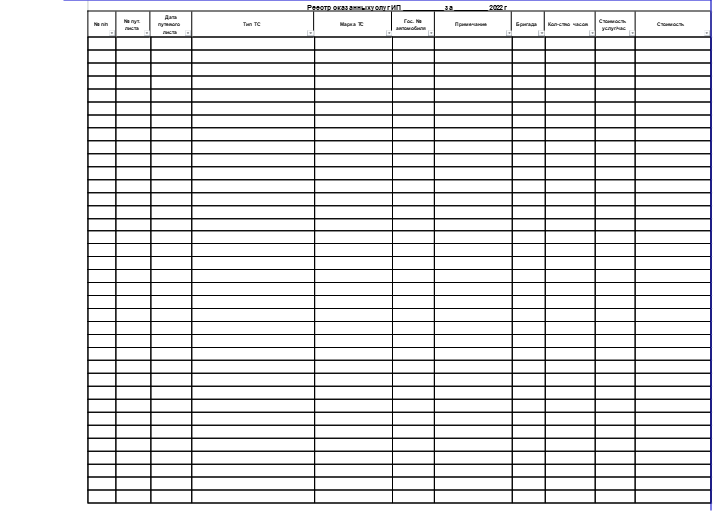                       ИСПОЛНИТЕЛЬ				ЗАКАЗЧИК                                           Приложение № 3 к договору № ______                                           на оказание услуг спецтехникой                                           от ________________ 2023гОБРАЗЕЦ                                           Приложение № 4 к договору № ______                                           на оказание услуг спецтехникой                                           от ________________ 2023гтребованиЯ в области промышленной и пожарной безопасности, охраны труда и окружающей среды к организациям, привлекаемым к работам и оказанию услуг на объектах АО «НК «Янгпур».Термины и определенияВ настоящем Приложении применимы следующие единые термины с соответствующими определениями:ПОДРЯДЧИКИ (Генеральный ПОДРЯДЧИК)) – физические и юридические лица, которые выполняют строительные, монтажные, ремонтные и иные работы на объектах Заказчика по договору подряда (контракту), заключаемому с Заказчиком в соответствии с Гражданским кодексом Российской Федерации.СУБПОДРЯДЧИК - организация, привлекаемая Подрядчиком для выполнения работ на объектах Заказчика.РУКОВОДИТЕЛЬ ПОДРЯДНОЙ ОРГАНИЗАЦИИ – должностное лицо, представляющее Подрядчиком (генеральный директор, директор).ОБЪЕКТ – производственные площадки Заказчика (в том числе переданные в аренду дочерним обществам), включающие в себя здания, сооружения, помещения, дороги, железные дороги, оборудование, установки, станции, опасные производственные объекты, технические устройства (применяемые на опасных производственных объектах), транспортные средства, спец. технику, территорию и другие инженерные сооружения.ПРОИСШЕСТВИЕ – любое незапланированное событие, случившееся в рабочей среде АО «НК «Янгпур», которое привело или могло привести к несчастному случаю на производстве, пожару, взрыву, аварии, дорожно-транспортному происшествию, негативному влиянию на окружающую среду, ущербу АО «НК «Янгпур» или любому подобному событию.РАССЛЕДОВАНИЕ ПРОИСШЕСТВИЙ – это совокупность действий по установлению причин происшествий и принятию предупреждающих и (или) корректирующих мер по устранению последствий происшествия и (или) предупреждению происшествий, а также снижению рисков промышленных опасностей.НЕСЧАСТНЫЙ СЛУЧАЙ НА ПРОИЗВОДСТВЕ – событие, в результате которого работниками или другими лицами, участвующими в производственной деятельности работодателя, были получены увечья или иные телесные повреждения (травмы) и иные повреждения здоровья, обусловленные воздействием на пострадавшего опасных факторов, повлекшие за собой необходимость его перевода на другую работу, временную (более рабочей смены) или стойкую утрату им трудоспособности, либо его смерть. По степени тяжести несчастные случаи подразделяются на:Легкие.Тяжелые.Смертельные.ПРОФЕССИОНАЛЬНОЕ ЗАБОЛЕВАНИЕ - хроническое или острое заболевание работающего, являющееся результатом воздействия вредного производственного фактора, повлекшего временную или стойкую утрату трудоспособности.АВАРИЯ – разрушение сооружений и (или) технических устройств, применяемых на производственных объектах, неконтролируемые взрывы и (или) выбросы/сбросы загрязняющих и опасных веществ.ИНЦИДЕНТ – отказ или повреждение технических устройств, применяемых на опасных производственных объектах, отклонения от режимов технологического процесса, нарушение нормативных технических документов, устанавливающих правила ведения работ на опасном производственном объекте, которые могли бы стать причиной: разрушения сооружений и (или) технических устройств, применяемых на производственных объектах;неконтролируемого взрыва, пожара;неконтролируемого выброса/сброса загрязняющих и опасных веществ;травмы, профессионального заболевания, смерти работника(ов).ОТКАЗ ТЕХНИЧЕСКОГО УСТРОЙСТВА – временная утрата техническим устройством, применяемым на производственном объекте, способности функционировать по назначению в режиме эксплуатации.ПОВРЕЖДЕНИЕ ТЕХНИЧЕСКИХ УСТРОЙСТВ – утрата отдельной частью технического устройства, применяемого на производственном объекте, способности обеспечивать его функциональное назначение.ПОЖАР – неконтролируемое горение, причиняющее материальный ущерб, вред жизни и здоровью граждан, интересам общества и государства.ДОРОЖНО-ТРАНСПОРТНОЕ ПРОИСШЕСТВИЕ (ДТП) – событие, возникшее в процессе движения по дороге транспортного средства и с его участием, при котором погибли или ранены люди, повреждены транспортные средства, грузы, сооружения, либо причинен иной материальный ущерб.Чрезвычайная ситуация (далее - ЧС) - это обстановка на определенной территории, сложившаяся в результате аварии, опасного природного явления, катастрофы, стихийного или иного бедствия, которые могут повлечь или повлекли за собой человеческие жертвы, ущерб здоровью людей или окружающей природной среде, значительные материальные потери и нарушение условий жизнедеятельности людейПредупреждение ЧС - это комплекс мероприятий, проводимых заблаговременно и направленных на максимально возможное уменьшение риска возникновения чрезвычайных ситуаций, а также на сохранение здоровья людей, снижение размеров ущерба окружающей природной среде и материальных потерь в случае их возникновения.ДИСПЕТЧЕРСКАЯ СЛУЖБА ЗАКАЗЧИКА – структурное подразделение, обеспечивающее оперативную работу по сбору, консолидации, передаче производственных показателей (иной информации) руководству предприятия.обозначения и сокращенияПБОТОС – промышленная безопасность, охрана труда и окружающая среда, включая вопросы пожарной, противофонтанной, морской безопасности, предупреждения и реагирования на ЧС.БГ – блок гребенок;АГЗУ – автоматизированная групповая замерная установка;ЛЭП – линия электропередач;ПЛА – план локализации и ликвидации аварий / план локализации и ликвидации последствий аварий;ИТР – инженерно-технический работник;СИЗ – средства индивидуальной защиты;ТО – технический осмотр;ДТП – дорожно-транспортное происшествие.ОСНОВНЫЕ ПОЛОЖЕНИЯПодрядчик обязан выполнять,  в соответствии с условиями договора, все работы и поддерживать производственное оборудование в соответствии с действующими законодательными и правовыми актами, правилами и инструкциями по ПБОТОС Российской Федерации и по требованию Заказчика подтвердить свое соответствие (а также Субподрядчика) вышеназванным законодательным и правовым актам, правилам и инструкциям.По требованию Заказчика Подрядчик обязан продемонстрировать наличие у себя собственных систем управления ПБОТОС, которые не должны противоречить принципам Политики АО «НК «Янгпур» в области промышленной безопасности, охраны труда и окружающей среды и другими локальными документами Заказчика (доведенными с данным договором). Заказчик оставляет за собой право проводить независимые аудиты и контрольные проверки соблюдения требований ПБОТОС на участках и объектах выполнения подрядных работ.Такие аудиты и контрольные проверки могут проводиться как представителями Заказчика, так и специалистами сторонних организаций, одобренных Заказчиком. Основанием для проведения аудитов и контрольных проверок будут являться государственные требования по ПБОТОС (как указано в абзаце 1), и локальные нормативные документы Заказчика. Подрядчик должен оказывать Заказчику всестороннее содействие в проведении таких проверок.Результаты аудитов и проверок будут предоставлены Подрядчику, который в свою очередь обязан устранить выявленные представителями Заказчика, нарушения Правил безопасности, условий договора, локальных документов Заказчика в области ПБОТОС, с последующим уведомлением Заказчика о проделанной работе согласно Акту аудита или контрольной проверки.Соблюдение настоящих Требований в области ПБОТОС не освобождает Подрядчика от ответственности по обеспечению необходимого уровня собственной безопасности, и не должно толковаться как ограничивающее обязательства Подрядчика по поддержанию безопасной обстановки на объекте и безопасного уровня предоставления услуг.3.1.	ОСНОВНЫЕ ОБЯЗАННОСТИ ПОДРЯДЧИКА3.1.1.	Подрядчик должен осуществлять свою деятельность только при наличии всех предусмотренных законодательством разрешительных документов (лицензий, сертификатов, согласований и т.п.), выдаваемых уполномоченными государственными органами.3.1.2.	В случае невыполнения (нарушения) Подрядчиком действующего законодательства в области недропользования, ПБОТОС, а также если в действиях Подрядчика усматривается угроза возникновения аварии, инцидента, несчастного случая, пожара, ДТП, причинения ущерба имуществу Заказчика и окружающей среде, представители Заказчика вправе приостановить работу Подрядчика с записью в вахтовом журнале (или Журнале производства работ, Журнале проверки условий состояния условий труда) и подачей уведомления (акта) о приостановке работ руководителю участка или организации с указанием причин и времени остановки, данных ответственного представителя Заказчика – ф. и. о., должности.3.1.3.	Перед началом производства работ Подрядчик обязан предоставить Заказчику список должностных лиц, отвечающих за вопросы ПБОТОС с описанием их полномочий, обязанностей и зон ответственности, (в том числе копии приказов о назначении лиц, ответственных за подготовку мест производства работ повышенной опасности и непосредственно производство работ повышенной опасности, а также иных приказов о назначении лиц, ответственных за безопасное производство работ, содержание оборудования, сооружений, технических устройств в исправном состоянии, за безопасную их эксплуатацию, о назначении ответственных по обращению с отходами производства и потребления и других, регламентированных нормами и правилами по ПБОТОС; копии протоколов и удостоверений, подтверждающих аттестацию (проверку знаний) ответственных лиц по ПБОТОС), списком контактных телефонов.3.1.4.	Подрядчик несет полную ответственность за соблюдение требований ПБОТОС со стороны субподрядчиков, а также иных работников, нанятых Подрядчиком для выполнения договора. В случае привлечения субподрядных организаций Подрядчик письменно уведомляет об этом Заказчика.3.1.5.	Нарушение Подрядчиком (субподрядчиком) как государственных требований по ПБОТОС, так и локальных документов Заказчика будет рассматриваться, как серьезное нарушение или невыполнение условий договора и дает право Заказчику взыскать с Подрядчика штраф в размере 50 тыс. руб. 3.1.6.	Подрядчик несет ответственность за нарушение и повреждение коммуникаций Заказчика (линии электропередач, трубопроводов, БГ, АГЗУ, устьевой арматуры и другого технологического оборудования), явившихся следствием как прямого действия, так некачественного выполнения работ по обслуживанию, ремонту, наладке, строительству Подрядчиком. В случае повреждения (выхода из строя) линий электропередач, трубопроводов, БГ, АГЗУ, устьевых арматур и других коммуникаций или объектов Заказчика, остановки работоспособности оборудования, невозможности осуществления деятельности персоналом Заказчика по вине Подрядчика, а также установления факта незаконной утилизации или захоронения отходов производства и потребления, негативного воздействия на окружающую среду, Подрядчик компенсирует Заказчику понесенные ущерб и упущенную выгоду Заказчика на основании двухстороннего акта и соответствующей претензии. Кроме того, при установлении факта перечисленных повреждений, остановки работоспособности оборудования Заказчика, невозможности осуществления деятельности персоналом Заказчика, незаконной утилизации либо захоронений отходов производства и потребления, пожара (порче имущества Заказчика), аварии или инцидента (на оборудовании или сооружениях Заказчика), несчастного случая (травмирования персонала Заказчика), допущенных по вине Подрядчика, Заказчик имеет право взыскать с него штраф в размере 100 тыс. руб. При этом ущерб, нанесенный Заказчику, взыскивается с Подрядчика в пятикратном размере. В случае допущения названных ситуаций Субподрядчиком штраф, ущерб (в пятикратном размере) и упущенную выгоду уплачивает (возмещает) Подрядчик. 3.1.7.	Подрядчик несет ответственность за обучение (предаттестационную подготовку; аттестацию, проверку знаний) в области ПБОТОС собственных работников и привлечение квалифицированных, обученных и аттестованных работников субподрядчика. Обучение может выполняться также Заказчиком, если речь идет о локальных нормативных документах Заказчика.3.1.8.	Подрядчик несет ответственность за то, чтобы все оборудование, используемое на рабочих площадках Подрядчика и Субподрядчика, имели надлежащие сертификаты, разрешения или лицензии, паспорта, инструкции (руководства) по эксплуатации в соответствии со стандартами и нормами Российской Федерации. Копии таких документов должны предоставляться представителям Заказчика по первому требованию.При представлении Заказчиком услуг по водопотреблению и водоотведению на хозяйственно-бытовые и производственные нужды Подрядчика, Подрядчик обязан производить оплату услуг согласно тарифам, утвержденным Региональной Энергетической Комиссией (РЭК) (если иное не оговорено заключаемым договором).Подключение электроэнергии для нужд Подрядчика, а также отключение после окончания работ производится по согласованию с Заказчиком (либо организацией уполномоченной на это Заказчиком). Подрядчик обязан согласовать с Заказчиком вопрос о количестве требуемой для производства работ электроэнергии.3.1.10.	Подрядчик на время выполнения работ на производственных объектах Заказчика обязан обеспечить производственный контроль за соблюдением требований промышленной безопасности и охраны труда, норм и правил природоохранного законодательства в соответствии с:Федеральным законом от 21.07.1997г. № 116 «О промышленной безопасности опасных производственных объектов»;Трудовым кодексом РФ;Федеральным законом от 10.01.02г. №7 «Об охране окружающей среды»;Федеральным законом Российской Федерации от 21.12.1994г. № 69-ФЗ «О пожарной безопасности»;«Правилами организации и осуществления производственного контроля за соблюдением требований промышленной безопасности на опасном производственном объекте», утвержденных Постановлением Правительства Российской Федерации от 10.03.1999 г. № 263.3.1.11.	Подрядчик (вне зависимости от рода выполняемой работы) обязан немедленно передавать информацию Заказчику об обнаруженных им в производственной среде Заказчика фактах отказов, аварий, инцидентов на трубопроводах, оборудовании, сооружениях, машинах и механизмах, разливах нефти (нефтепродуктов, пластовых подтоварных вод), утечках газа.При производстве огневых или газоопасных работ (на действующем объекте Заказчика) Подрядчик обязан выполнять требования государственных нормативных актов и разработанных Заказчиком на эти виды работ инструкций. Утверждение наряда-допуска в данном случае является ответственностью Заказчика.В случае производства огневых и газоопасных работ вне объекта Заказчика или в месте, где не требуется подготовка рабочего места со стороны Заказчика, Подрядчик обязан руководствоваться требованиями государственных и своих локальных нормативных актов, регулирующих безопасное ведение данных работ. Утверждение наряда-допуска в данном случае является ответственностью Подрядчика.Производство работ повышенной опасности Подрядчиком в соответствие с Перечнем работ повышенной опасности, разработанным Заказчиком, проводится после оформления наряда-допуска с приложением необходимой документации (планов, схем, мероприятий и др.), указанной в инструкциях по ведению данных работ. При наличии у Подрядчика более полного Перечня работ повышенной опасности Подрядчик официально уведомляет об этом Заказчика. В случае отнесения работы в Перечне Подрядчика/Заказчика к работам, проводимым без наряда-допуска и аналогичной работы в Перечне Заказчика/Подрядчика к работам, на которые оформляется наряд-допуск, выбирается последнее (с оформлением наряда-допуска).3.1.13.	О всех происшествиях в производственной среде Подрядчика, Подрядчик обязан незамедлительно сообщать по телефону (либо другим доступным способом), а затем в письменной форме соответствующему представителю Заказчика. Любой факт сокрытия происшествия будет рассматриваться как серьезное нарушение или невыполнение условий договора и может явиться основанием предъявления Заказчиком штрафа в размере 100 тыс. руб.3.1.14.	В случае происшествия у Подрядчика, Подрядчик в обязательном порядке создает комиссию по его расследованию. При несчастном случае, произошедшем с работником Подрядчика, расследование проводится в соответствии с Трудовым кодексом РФ и Положением об особенностях расследования несчастных случаев на производстве в отдельных отраслях и организациях. По итогам расследования Подрядчик представляет Заказчику материалы расследования происшествий. По требованию Заказчика Подрядчик должен расследовать все происшествия, имевшее место при оказании им услуг, если, по мнению Заказчика, результаты расследования могут оказать позитивное воздействие на уровень безопасности Подрядчика или Заказчика. Подрядчик обязуется включать (по согласованию) в комиссию по расследованию происшествия представителей Заказчика, либо направлять своих представителей для участия в работе комиссии Заказчика по расследованию происшествий (в случае организации Заказчиком расследования). В ходе расследования, при первом оперативном выезде на место происшествия Подрядчик обеспечивает доступ представителей Заказчика (уполномоченным Заказчиком третьим лицам) к документации, оборудованию, персоналу.Аварии, инциденты, пожары, возгорания, несчастные случаи, дорожно-транспортные происшествия, произошедшие при работе Подрядчика с его персоналом, оборудованием, имуществом, (а также на объекте Заказчика переданном Подрядчику на время производства работ), подлежат регистрации, учету и передаче об этом информации Подрядчиком в государственные органы контроля и надзора.3.1.15.	На любых территориях Заказчика не допускается присутствие лиц, транспортных средств, агрегатов, оборудования Подрядчика, не связанных с непосредственным выполнением работ (если иное не оговорено договором, либо другим письменным соглашением). Подрядчик обязуется осуществлять производство работ в пределах границ выделенных, отведенных земель, определенных Заказчиком и проектной документацией.3.1.16.	При возникновении нештатной ситуации на том или ином участке работ (газонефтеводопроявление, повреждение ЛЭП, порыв трубопровода, пожар, авария и т.п.) каждый производитель работ Подрядчика должен немедленно оповестить о случившемся ответственного руководителя работ Подрядчика, а также начальника установки, цеха, подразделения и  диспетчерскую службу Заказчика.В таких случаях все работы в зоне происшествия должны быть приостановлены до устранения причин возникновения и последствий нештатной ситуации. Люди, не связанные с ликвидацией нештатной ситуации, должны быть выведены за пределы опасной зоны.3.1.17.	Работы, выполняемые Подрядчиком в зонах с вероятным присутствием сероводорода (других вредных веществ и газов), взрывоопасной концентрации углеводородов, должны сопровождаться постоянным ведением контроля Подрядчиком за концентрацией этих газов в воздухе рабочей зоны. В зоне с вероятным присутствием взрывоопасных концентраций газов работа должна выполняться Подрядчиком искробезопасным инструментом. Персонал, участвующий в ведении данных работ должен быть оснащен соответствующими средствами защиты органов дыхания. 3.1.18.	Передача Подрядчику отдельных объектов Заказчика для выполнения строительно-монтажных, ремонтных и других работ должно оформляться двухсторонним актом-допуском между Заказчиком и Подрядчиком на период производства работ.3.1.19.	Ответственное лицо со стороны Подрядчика обязано в присутствии ответственного лица со стороны Заказчика и в соответствии с мероприятиями, указанными в акте-допуске, лично убедиться в готовности объекта к производству работ, ознакомиться с условиями предстоящей работы, объемом и последовательностью ее выполнения, намеченными мероприятиями по обеспечению промышленной, пожарной безопасности, охране труда, охране окружающей среды, предупреждению и реагированию на ЧС с учетом предупреждения возможного возникновения аварий и осложнений во время проведения работ, после чего принимает объект согласно акту-допуску.3.1.20.	Земельные участки Заказчиком передаются Подрядчику для выполнения строительно-монтажных работ по акту закрепления трассы (площадок) комиссией в составе: Заказчик и Подрядчик (представитель генподрядной организации).Ответственность за соблюдение природоохранных требований при выполнении работ на отведенном земельном участке возлагается на Подрядчика.3.1.21.	На объектах Заказчика, на которых работы проводятся совместными силами нескольких подрядных организаций и Заказчика, общая координация работами осуществляется руководителем объекта Заказчика.3.1.22.	В случае отступления от плана (проекта) производства работ Подрядчик обязан согласовать данное изменение с ответственным лицом Заказчика.3.1.23.	Руководитель подрядной организации (лично) и руководитель службы ПБОТОС подрядной организации обязаны принимать участие в совещаниях по промышленной и пожарной безопасности, охране труда и окружающей среды, созываемых Заказчиком. В случае приглашения Заказчиком на совещание отдельных руководителей и специалистов Подрядчика, руководитель подрядной организации обязан обеспечить их присутствие.3.1.24.	Руководитель подрядной организации обязан ознакомить своих работников, а также работников субподрядчиков, привлекаемых Подрядчиком, с данными Требованиями и с локальными нормативными документами, указанными в п 3.2.1.1. данных Требований.3.1.25.	Перед началом производства работ Подрядчик обязан оповестить Заказчика о ее начале и согласовать с Заказчиком схему мест складирования материалов, места производства работ, мест установки техники и агрегатов, места подключения к источникам электро-, водоснабжения и способы прокладки временных линий электропередач, водопроводов для собственных нужд (работа вблизи с ЛЭП, трубопроводами высокого давления, трубопроводами пара и горячей воды, газопроводами и иными трубопроводами транспортирующими взрывоопасные, горючие и вредные для человека и окружающей среды вещества; работа в стесненных условиях на действующих объектах Заказчика; работа в условиях постоянного пребывания персонала и третьих лиц и при иных работах, при которых нормативными документами регламентирована разработка схем). Если работа Подрядчика сопряжена с опасностью для персонала Заказчика, других Подрядчиков, Субподрядчиков, то перед началом производства работ, либо по мере пребывания стороннего для Подрядчика персонала, он обязан ознакомить этот персонал с опасными и вредными факторами своего производства и мерами по их предупреждению. В случае не выполнения данного обязательства Заказчик в праве приостановить производство работ Подрядчика.3.1.26.	Ответственность за соблюдение требований ПБОТОС при эксплуатации машин и оборудования Заказчика, переданных для использования Подрядчику, возлагается на ответственное лицо Подрядчика (подтверждается приказом по подрядному предприятию о назначении ответственного лица). Во время эксплуатации, обслуживания, ремонта и хранения переданного Подрядчику объекта, имущества Заказчика ответственность за причиненный ущерб несет Подрядчик.3.1.27.	В случаях причинения вреда здоровью и жизни работников Заказчика и третьих лиц на объекте или оборудовании, переданном Подрядчику, последний полностью несет ответственность за наступивший случай в соответствии с действующим законодательством.3.1.28.	Представителям Подрядчика запрещается:провозить на объекты Заказчика посторонних лиц;самовольно изменять условия, последовательность и объем работ;находиться без надобности на действующих установках, в производственных помещениях Заказчика;оставлять работающим двигатель на транспортном средстве после въезда на территорию взрыво- пожароопасного объекта без соблюдения дополнительных мер безопасности;нарушать согласованный с Заказчиком маршрут движения, а также посещать объекты Заказчика за пределами территории производства работ (указанных в документах допускающих персонал Подрядчика на объекты - смотри п. 4.1.2. Требований);освобождать транспортное средство от посторонних предметов и мусора на объекте Заказчика;отвлекать работников Заказчика во время проведения ими производственных работ;пользоваться технологическим оборудованием и грузоподъемными механизмами Заказчика без предварительного с ним согласования;курить вне отведенных для этого местах;самовольно размещать или утилизировать любые виды отходов вне отведенных мест, оговоренных в условиях договора;самовольно сбрасывать в поверхностные водные объекты или рельеф местности сточные воды вне отведенных мест, оговоренных в условиях договора;допускать несанкционированной добычи охотничьих и рыбных ресурсов;при производстве определенного объема работ на выделенном участке выполнение каких-либо других работ по собственной инициативе (как ремонтного персонала, так и ответственного лица Подрядчика), без уведомления руководителя объекта;самовольный выход в места, нахождение на которых не требуется предметом договора (см. также п. 4.1.2.).3.1.29.	Подрядчик не допускает к работам на объектах Заказчика собственных работников или работников Субподрядной организации, на прошедших обязательных медицинских осмотров (предварительных - при поступлении на работу, периодических – в процессе работы, внеочередных - в соответствии с медицинскими рекомендациями обследования), проводимых с целью определения пригодности работников для выполнения поручаемой работы. Кроме того, при вахтовом режиме работы в районах Крайнего Севера или приравненным к ним районам Подрядчик (Субподрядчик) должен организовать и провести медицинские осмотры своих работников на территории по месту производства работ непосредственно перед началом вахты.3.1.30.	Подрядчик несет ответственность за допуск к работе персонала, в том числе Субподрядчика не прошедшего предварительный или периодический медицинский осмотр, либо допущенного к работе с медицинскими противопоказаниями.3.1.31. При условии, указанном в п. 3.2.1.7. ознакомить работников с ПЛА, действия которых определены этими ПЛА и обеспечить их участие в учебно-тренировочных занятиях Заказчика.3.1.32. Подрядчик обязуется возместить Заказчику причиненный ущерб и затраты, связанные с оказанием медицинской помощи работникам Подрядчика (Субподрядчика), устранением аварий, тушением пожаров силами Заказчика на объектах Подрядчика, (Субподрядчика).3.2.	ОСНОВНЫЕ ОБЯЗАННОСТИ ЗАКАЗЧИКА 3.2.1.	Заказчик обязан:3.2.1.1.	В составе договора ознакомить Подрядчика с*:«Политикой АО «НК «Янгпур» в области промышленной безопасности, охраны труда и окружающей среды»;Инструкция о порядке обращения с опасными отходами производства для подрядных организаций, осуществляющих работы на объектах АО «НК «Янгпур». Положение АО «Порядок осуществления производственного контроля в области обращения с опасными отходами;Положение о порядке организации и производства работ повышенной опасности в АО «НК «Янгпур»;Положение об организации безопасного проведения газоопасных работ на объектах АО «НК Янгпур»;Положение об организации безопасного проведения огневых работ на объектах Общества;Положение об организации безопасного проведения ремонтных работ на объектах Общества;Перечнем работ повышенной опасности и инструкциями по безопасному их ведению;Инструкциями по обеспечению пожарной безопасности на объектах Общества;Положением о порядке организации одновременного ведения работ по бурению, освоению, вскрытию дополнительных продуктивных отложений, эксплуатации и ремонту скважин на кустовой площадке;*(данный перечень может дополняться локальными документа АО «НК «Янгпур» в области ПБОТОС).3.2.1.2.	Передать территорию (площадку, трассу) для производства работ по акту приёмки геодезической разбивочной основы для строительства.3.2.1.3.	Устанавливать предупредительные знаки и надписи на объектах, а также в местах, где возможно воздействие на человека вредных и опасных производственных факторов.3.2.1.4.	Освобождать подъезды к объекту (если иное не установлено другими условиями договора).3.2.1.5.	Организовать выполнение необходимых подготовительных мероприятий, и подготовить исходные данные для производства работ (если иное не установлено данным договором).3.2.1.6.	Перед началом производства работ, связанных с перемещением по объекту, передать Подрядчику схемы разрешенных проездов по территории, с нанесенными на них местами пересечений с ЛЭП, схемы подземных коммуникаций (в случае пролегания их в зоне производства работ и вероятности их нарушения).3.2.1.7.	Согласовать с Подрядчиком (ПЛА) при условии возложения на его работников ответственности за осуществление действий в аварийных ситуациях (обозначенных в оперативной части ПЛА).3.2.1.8.	При условии указанном в п. 3.2.1.7. передать Подрядчику один экземпляр ПЛА и при проведении учебно-тренировочных занятий привлекать работников Подрядчика.3.2.2.	Заказчик не несет ответственность при наступлении случаев травмирования работников Подрядчика и третьих лиц, при проведении Подрядчиком работ на территории или оборудовании Заказчика, если он произошел не по вине Заказчика.Отдельные ТРЕБОВАНИЯ ПО ПБОТОС к ПОДРЯДЧИКАМ и арендаторам4.1.	ОБУЧЕНИЕ ПЕРСОНАЛА. допуск.4.1.1.	Прежде чем приступить к работе на объекте Заказчика (в том числе переданном на время производства работ Подрядчику), руководитель подрядной организации обязан обеспечить прохождение персоналом, прибывающим на рабочую площадку, инструктажа по безопасности труда, пожарной и экологической безопасности от руководителя (либо лица им назначенного) производственного подразделения Заказчика, где будут выполняться работы. Инструктажи должны проводиться в объеме разработанных Заказчиком программ.4.1.2.	Заказчик обязуется:Проводить инструктаж с последующей записью в Журнале инструктажа на рабочем месте для работников подрядных организаций. Ответственность за явку своих работников на инструктаж несет Подрядчик. После проведения инструктажа соответствующее подразделение Заказчика (Служба безопасности) организует в установленном порядке выдачу временного пропуска каждому работнику Подрядчика. В пропуске должны быть указаны наименования подразделений и объектов* (конкретные места производства работ), на которые допускается работник Подрядчика.* - не допускается обобщать места и зоны работы Подрядчика (например, при обслуживании отдельного участка объекта, указывать только наименование объекта в целом). В целях снижения вероятности воздействия на работников Подрядчика вредных и опасных производственных факторов, присутствующих на объектах Заказчика необходимо максимально сужать разрешенную зону пребывания Подрядчика (с учетом возможности исполнения им предмета договора).Проводить внеплановый инструктаж по безопасному производству работ с работниками Подрядчика при изменении производственного процесса.4.1.3.	Подрядчик обязан направлять на объекты Заказчика квалифицированных работников, обученных правилам безопасного ведения работ и имеющих все необходимые допуски к производству работ, а также предоставлять документы, подтверждающие аттестацию работников на проведение соответствующих видов работ. Работники, занимающие руководящие должности, руководители и специалисты Подрядчика должны пройти подготовку и аттестацию:по нормативам и правилам в областях промышленной, экологической, энергетической безопасности, в соответствии с «Положением об аттестации в области промышленной безопасности, по вопросам безопасности гидротехнических сооружений, безопасности в сфере электроэнергетики», утв. Постановлением Правительства РФ от 25.10.2019 г. № 1365 (для Подрядчиков осуществляющих проектирование, строительство, эксплуатацию, расширение, реконструкцию, техническое перевооружение, консервацию и ликвидацию объекта; изготовление монтаж, наладку, обслуживание, и ремонт технических устройств (машин и оборудования), применяемых на опасном производственном объекте; объекте энергетики; объекте, оказывающем негативное воздействие на окружающую среду; объекте, на котором эксплуатируются тепловые электроустановки и сети, гидротехнические сооружения; транспортирование опасных веществ; экспертизу безопасности; подготовку и переподготовку руководителей и специалистов в указанных областях; использующих технические устройства подконтрольные Ростехнадзору РФ, эксплуатация которых регламентирована правилами промышленной безопасности).по законодательству в области охраны труда, в соответствии с постановлением от 13 января 2003 года № 1/29 Министерства труда и социального развития РФ и Министерства образования РФ «Об утверждении порядка обучения по охране труда и проверки знаний требований охраны труда работников организаций».     4.1.4.	Подрядчик обязан обеспечить выполнение исполнителями работ, свойственных только их основной профессии. Привлечение исполнителей Подрядчика к выполнению работ, не свойственных их основной профессии не допускается, за исключением аварийной ситуации (при условии прохождения соответствующего инструктажа).4.1.5.	Подрядчик обязан не допускать к работе на объектах Заказчика лиц, не прошедших обучение навыка оказания первой доврачебной помощи.4.1.6.	Подрядчик обязан обеспечивать каждый объект, на котором работают его работники, аптечками с медикаментами и средствами для оказания первой доврачебной помощи.4.1.7.	Подрядчик обязан проводить с персоналом вводный, первичный, повторный, внеплановый и целевой инструктажи, а также стажировки на рабочем месте и проверку знаний.4.2. СРЕДСТВА ИНДИВИДУАЛЬНОЙ ЗАЩИТЫ (СИЗ)4.2.1.	Весь персонал Подрядчика должен быть, обеспечен средствами индивидуальной защиты в объеме и видах не ниже, чем предусмотрено Типовыми отраслевыми нормами бесплатной выдачи специальной одежды, специальной обуви и других средств индивидуальной защиты (по отраслевой принадлежности Подрядчика), Постановлением Министерства труда и социального развития Российской Федерации №51 18.12.1998г. «Об утверждении правил обеспечения работников специальной одеждой, специальной обувью и другими средствами индивидуальной защиты» и требованиями норм и правил. 4.2.2.	Персонал, выполняющий опасные работы или находящийся в условиях воздействия вредных производственных факторов, должен быть дополнительно обеспечен соответствующими СИЗ.Обеспечение персонала СИЗ и обеспечение соблюдения персоналом Подрядчика требований по применению СИЗ является исключительной ответственностью Подрядчика.4.3. ТРАНСПОРТ ПОДРЯДЧИКА 4.3.1.	Все транспортные средства Подрядчика, используемые при проведении работ, должны быть оборудованы следующим:Ремнями безопасности для водителя и всех пассажиров. Ремни должны использоваться все время во время движения транспортного средства;Аптечкой первой помощи;Огнетушителем;Передними и задними зимними шинами в течение зимнего периода (для автотранспорта);Системами автоматики, блокировок, сигнализации (если это предусмотрено соответствующими на это транспортное средство документами или нормативными документами предъявляющими данные требования к транспорту, подъемникам, агрегатам);4.3.2.	Подрядчик должен обеспечить:Обучение и достаточную квалификацию водителей (пилотов);Проведение регулярных ТО транспортных средств;Использование и применение транспортных средств по их назначению;Соблюдение внутриобъектового скоростного режима, установленного Заказчиком;Движение и стоянку транспортных средств согласно разметке (схем) на объекте Заказчика (при наличии).Подрядчик обязан:Организовать контроль за соблюдением водителями Подрядчика Правил дорожного движения, пилотами нормативных документов в области безопасности воздушных перевозок;Организовать предрейсовый и послерейсовый медицинский осмотр водителей (пилотов);Организовать контрольные осмотры транспортных средств перед выездом (вылетом) на трассу (маршрут)/перед началом работ;Предоставить Заказчику, либо использовать в ходе выполнения работ исправные транспортные средства;Организовать работу по безопасности дорожного движения в соответствии с требованиями Федерального закона РФ от 10.12.1995 г. № 196-ФЗ «О безопасности дорожного движения».4.3.4. На территориях взрывопожароопасных объектов Заказчика выхлопные трубы двигателей внутреннего сгорания буровой установки, передвижных и цементировочных агрегатов, другой специальной, авто- и тракторной техники Подрядчика должны быть оснащены сертифицированными искрогасителями.4.3.5. Агрегаты для ремонта скважин с двигателями внутреннего сгорания, работающие на взрывопожароопасных объектах, должны быть оборудованы заслонками экстренного перекрытия доступа воздуха в двигатель.4.4. ТРЕБОВАНИЯ В ОБЛАСТИ ОХРАНЫ ОКРУЖАЮЩЕЙ СРЕДЫ4.4.1.	Подрядчик обязан для принадлежащих ему и (или) для переданных ему Заказчиком в аренду (субаренду) источников воздействий на окружающую среду получить все необходимые разрешения, лицензии на природоохранную деятельность и природопользование.4.4.2.	При проведении работ на объектах Заказчика Подрядчик обязан:выполнять подрядные работы в соответствии с проектной документацией, представленной Заказчиком, а также собственными технологическими регламентами, имеющими положительное заключение государственной экологической экспертизы;за свой счет обеспечить сбор, безопасное временное хранение, утилизацию, вывоз, сдачу специализированному предприятию в установленном порядке неиспользованных химреагентов, ртутьсодержащих отходов, и других отходов производства и потребления, образующихся в результате проведения работ  и владельцем, которых он является, а также отчуждаемых  отходов (бурового шлама), если вопросы отчуждения отходов оговорены в договоре между  Заказчиком и Подрядчиком;внести платежи за сверхлимитное загрязнение окружающей среды, компенсировать за свой счет вред окружающей среде, убытки, причиненные Заказчику или третьим лицам, произвести полную ликвидацию всех экологических последствий аварий, произошедших по вине Подрядчика;обязан полностью исключить факты несанкционированного обращения с источниками ионизирующего излучения, в том числе вышедшими из строя. Подрядчик обязан обеспечить все необходимые меры безопасности при выполнении работ на скважинах, в которых ранее в результате аварий оставлены источники ионизирующего излучения.4.4.3.	Подрядчик самостоятельно и за свой счет обязан вносить в установленном порядке платежи за выбросы, сбросы загрязняющих веществ в окружающую природную среду, за размещение отходов  от принадлежащих ему и (или)  переданных ему Заказчиком в аренду (субаренду источников воздействий на окружающую среду, в том числе за  отчуждаемые ему Заказчиком отходы, а также компенсировать Заказчику расходы по платежам за выбросы и сбросы загрязняющих веществ через принадлежащие Заказчику источники воздействий на окружающую среду.4.4.4.	Запрещается:сбрасывать вне отведенных мест (в шламовый амбар, на кустовую площадку, на прилегающие участки и т.д.), оговоренных в условиях договора (либо отдельным соглашением, решением, актом) нефть, нефтепродукты, химреагенты, скважинные жидкости, различные отходы;использовать в производстве химреагенты, неукомплектованные следующими документами:гигиенический сертификат, выданный уполномоченным органом;инструкцию по охране труда по безопасности ведения работ данным химреагентом и мерам оказания медицинской помощи при негативном воздействии на здоровье персонала.использовать в производстве химреагенты, не внесенные в Перечень, составленный в соответствии с установленным порядком по допуску к применению химических продуктов, предназначенных для использования при добыче и транспорте нефти (для Подрядчиков производящих работы и оказывающие Работы для предприятий добычи, транспортировки и подготовки нефти).Подрядчик обязан до начала работ представить Заказчику на каждый используемый химреагент копии указанных документов.4.4.5.	Подрядчик самостоятельно несет ответственность за допущенные им при производстве работ нарушения природоохранного, земельного, водного, лесного законодательства, законодательства об охране атмосферного воздуха, об отходах производства и потребления, а также по возмещению вреда, нанесенного по вине Подрядчика окружающей природной среде или ее компонентам.Затраты Подрядчика по выплатам соответствующих штрафов, претензий, исков, внесению платежей за сверхлимитное загрязнение окружающей среды не подлежат возмещению Заказчиком.4.4.6.	Предприятие, оказывающее Работы по сервисному обслуживанию трубопроводов/локализации и ликвидации последствий порывов трубопроводов при поступлении информации о порыве трубопровода обязуется своевременно приступить к ликвидации порывов, локализации и ликвидации последствий разлива нефти и нефтепродуктов в результате порывов трубопроводов с последующим вывозом и утилизацией образующихся нефте-, нефтепродуктосодержащих отходов или засолоненного грунта в соответствии с природоохранными требованиями РФ. При несвоевременной и некачественной ликвидации последствий разлива нефти и нефтепродуктов, подтоварной воды Подрядчик несет ответственность перед контролирующими органами.4.4.7.	Предприятие, обслуживающее хозяйственно-бытовые очистные сооружения обязуется осуществлять контроль качества и количество сбрасываемых сточных вод с хозяйственно-бытовых очистных сооружений. Копию протокола количественного и качественного анализа ежемесячно представляет в службу ПБОТОС (или службу ООС) Заказчика.ДОПОЛНИТЕЛЬНЫЕ ТРЕБОВАНИЯ. АЛКОГОЛЬ И НАРКОТИКИ.4.5.1.	Подрядчик обязан не допускать к работе на объектах Заказчика работников с признаками алкогольного, наркотического или токсического опьянения.Во время пребывания работников на территории объектов Заказчика, а также в период междусменного отдыха в вахтовых поселках, городках и общежитиях Подрядчик обязан обеспечить недопустимость проноса, нахождения (за исключением  веществ,  необходимых  для осуществления производственной деятельности на территории объектов) и употребления веществ, вызывающих алкогольное, наркотическое или токсическое опьянение. В случае выявления в течение рабочей смены лиц с признаками алкогольного, наркотического или токсического опьянения, Подрядчик обязан незамедлительно отстранить таких лиц от работы в порядке, предусмотренном пунктом 4.6.2. настоящего Положения, а также немедленно уведомить о данном факте Заказчика. Заверенные копии соответствующих документов должны быть направлены Заказчику в течение 3-х дней.4.5.2.	При визуальном обнаружении признаков алкогольного, наркотического или токсического опьянения работника при исполнении им своих трудовых обязанностей, Заказчик и/или Подрядчик должен отстранить от работы данного работника с составлением. Составить акт о состоянии работника, отстраненного от работы, а также предложить работнику пройти медицинский осмотр или освидетельствование и дать письменные объяснения по данному факту.При отказе работника от дачи объяснений и/или прохождения медицинского осмотра (освидетельствования) в акте делается соответствующая запись, удостоверяющая факт наличия визуальных признаков алкогольного, наркотического или токсического опьянения работника и отказ работника от дачи объяснений, и/или прохождения медицинского осмотра (освидетельствования). Данная запись заверяется не менее чем двумя подписями работников Заказчика и/или Подрядчика, охраны, или другими незаинтересованными лицами. Результаты медицинского осмотра (освидетельствования), а также письменные объяснения работника Подрядчика подлежат приложению к протоколу и с момента их составления становятся его неотъемлемой частью.4.5.3.	Заказчик (в т.ч. работники службы безопасности, либо представители организаций, которым Заказчик делегировал это право) имеет право в любое время (в том числе во время и в местах межсменного отдыха и проезда в вахтовом транспорте) проверять исполнение Подрядчиком обязанностей, предусмотренных ст. 5 настоящих Требований. В случае возникновения у Заказчика подозрения о наличии на Объектах, вахтовом транспорте, местах межсменного отдыха работников Подрядчика (Субподрядчика) в состоянии опьянения, Подрядчик обязан по требованию Заказчика незамедлительно отстранить от работы (принять меры по недопущению нахождения в месте пребывания) этих Работников.4.6. ТРЕБОВАНИЯ К ОТЧЕТНОСТИ4.6.1.	Подрядчик обязан ежеквартально представлять отчет (в произвольной форме) в подразделение ПБОТОС Заказчика о результатах работы (включая Субподрядчика (ов)) в области ПБОТОС за предыдущий отчетный период. Если иное не согласовано сторонами, в такой отчет включаются следующее: все случаи производственного травматизма; все инциденты, аварии, разливы, сверхнормативные выбросы, пожары, возгорания; все дорожно-транспортные происшествия, относящиеся к тому периоду времени, когда Подрядчик выполнял работы для АО «НК «Янгпур»;факты Уведомления о необходимости принятия мер к улучшению или Уведомления о запрете, а также уведомление о планируемом судебном преследовании или ином судебном разбирательстве;информация о мерах направленных на улучшение условий труда, повышение уровня промышленной и пожарной безопасности, защиту окружающей среды,  о выполненных мероприятиях разработанных по итогам расследования происшествий.Подрядчик принимает условие о праве Заказчика расторгать договор в случае нарушения данных Требования в области промышленной и пожарной безопасности,  охраны труда  и окружающей среды к организациям, привлекаемым к работам и оказанию услуг на объектах АО «НК « Янгпур».ИСПОЛНИТЕЛЬ				ЗАКАЗЧИК                                           Приложение № 5 к договору № ______                                           на оказание услуг спецтехникой                                           от ________________ 2023гПЕРЕЧЕНЬ нарушений в области ПБОТОС, трудовой и производственной дисциплины,иных нарушений и штрафных санкций, применяемых к Подрядчикам  ИСПОЛНИТЕЛЬ				ЗАКАЗЧИК     Приложение № 6     к договору № _____________     от ________________ 2023г.№ п.п.Наименование техникиТарифЦена за ед., руб. без НДС
НДС %, руб.Цена, руб. с НДС1АКТ № ______АКТ № ______АКТ № ______АКТ № ______АКТ № ______АКТ № ______АКТ № ______сдачи-приемки оказанных услуг от "___"_____________20____ г. сдачи-приемки оказанных услуг от "___"_____________20____ г. сдачи-приемки оказанных услуг от "___"_____________20____ г. сдачи-приемки оказанных услуг от "___"_____________20____ г. сдачи-приемки оказанных услуг от "___"_____________20____ г. сдачи-приемки оказанных услуг от "___"_____________20____ г. сдачи-приемки оказанных услуг от "___"_____________20____ г.             Мы, нижеподписавшиеся, представитель Заказчика директор ООО «БелСеверСтрой» Малащенко А.В., действующий на основании Устава, с одной стороны и ________________, действующий на _________________ с другой   стороны, составили    настоящий     акт    о    том, что      согласно      договору    № ____   от    "___" _________ 20____ г.   Исполнитель      оказал, а     Заказчик      принял     оказанные     услуги     специальной     техникой.            Мы, нижеподписавшиеся, представитель Заказчика директор ООО «БелСеверСтрой» Малащенко А.В., действующий на основании Устава, с одной стороны и ________________, действующий на _________________ с другой   стороны, составили    настоящий     акт    о    том, что      согласно      договору    № ____   от    "___" _________ 20____ г.   Исполнитель      оказал, а     Заказчик      принял     оказанные     услуги     специальной     техникой.            Мы, нижеподписавшиеся, представитель Заказчика директор ООО «БелСеверСтрой» Малащенко А.В., действующий на основании Устава, с одной стороны и ________________, действующий на _________________ с другой   стороны, составили    настоящий     акт    о    том, что      согласно      договору    № ____   от    "___" _________ 20____ г.   Исполнитель      оказал, а     Заказчик      принял     оказанные     услуги     специальной     техникой.            Мы, нижеподписавшиеся, представитель Заказчика директор ООО «БелСеверСтрой» Малащенко А.В., действующий на основании Устава, с одной стороны и ________________, действующий на _________________ с другой   стороны, составили    настоящий     акт    о    том, что      согласно      договору    № ____   от    "___" _________ 20____ г.   Исполнитель      оказал, а     Заказчик      принял     оказанные     услуги     специальной     техникой.            Мы, нижеподписавшиеся, представитель Заказчика директор ООО «БелСеверСтрой» Малащенко А.В., действующий на основании Устава, с одной стороны и ________________, действующий на _________________ с другой   стороны, составили    настоящий     акт    о    том, что      согласно      договору    № ____   от    "___" _________ 20____ г.   Исполнитель      оказал, а     Заказчик      принял     оказанные     услуги     специальной     техникой.            Мы, нижеподписавшиеся, представитель Заказчика директор ООО «БелСеверСтрой» Малащенко А.В., действующий на основании Устава, с одной стороны и ________________, действующий на _________________ с другой   стороны, составили    настоящий     акт    о    том, что      согласно      договору    № ____   от    "___" _________ 20____ г.   Исполнитель      оказал, а     Заказчик      принял     оказанные     услуги     специальной     техникой.            Мы, нижеподписавшиеся, представитель Заказчика директор ООО «БелСеверСтрой» Малащенко А.В., действующий на основании Устава, с одной стороны и ________________, действующий на _________________ с другой   стороны, составили    настоящий     акт    о    том, что      согласно      договору    № ____   от    "___" _________ 20____ г.   Исполнитель      оказал, а     Заказчик      принял     оказанные     услуги     специальной     техникой.№ п/пОписание услугЕд.изм.Кол-воТариф, руб. Стоимость, руб.Стоимость, руб.Транспортные услуги               Транспортные услуги               Транспортные услуги               Транспортные услуги               Транспортные услуги               Транспортные услуги               Транспортные услуги               1маш.чВсего:Всего:Всего:Всего:Всего:Всего:Услуги  оказаны  на  общую  сумму:  Услуги  оказаны  на  общую  сумму:  Услуги  оказаны  на  общую  сумму:  Претензий по качеству оказанных услуг у принимающей стороны на дату составления Акта не имеется.Претензий по качеству оказанных услуг у принимающей стороны на дату составления Акта не имеется.Претензий по качеству оказанных услуг у принимающей стороны на дату составления Акта не имеется.Претензий по качеству оказанных услуг у принимающей стороны на дату составления Акта не имеется.Претензий по качеству оказанных услуг у принимающей стороны на дату составления Акта не имеется.Претензий по качеству оказанных услуг у принимающей стороны на дату составления Акта не имеется.Претензий по качеству оказанных услуг у принимающей стороны на дату составления Акта не имеется.ИСПОЛНИТЕЛЬ				    ЗАКАЗЧИКИСПОЛНИТЕЛЬ				    ЗАКАЗЧИКИСПОЛНИТЕЛЬ				    ЗАКАЗЧИКИСПОЛНИТЕЛЬ				    ЗАКАЗЧИКИСПОЛНИТЕЛЬ				    ЗАКАЗЧИКИСПОЛНИТЕЛЬ				    ЗАКАЗЧИКИСПОЛНИТЕЛЬ				    ЗАКАЗЧИК№ п.п.НарушениеРазмер штрафа, тыс. руб.123Несоблюдение требований пожарной безопасности (за исключением нарушений, предусмотренных п.п. 2 и 3 настоящего Перечня).40Нарушение требований пожарной безопасности, повлекшее возникновение пожара/возгорания, уничтожение и (или) повреждение имущества Заказчика (независимо от основания возникновения права владения таким имуществом).500Нарушение требований пожарной безопасности, повлекшее возникновение пожара и (или) причинение тяжкого вреда здоровью и (или) смерть человека.1000Неисполнение в установленный срок предписаний федерального надзорного органа и (или) Заказчика в области промышленной и пожарной безопасности, охраны труда и окружающей среды, в том числе мероприятий, разработанных по результатам расследования происшествий. 100Сокрытие Подрядной/субподрядной организацией информации об авариях, пожарах, инцидентах, несчастных случаях, либо уведомление о них с опозданием более чем на 24 часа с момента обнаружения происшествия.250Непредоставление, предоставление с просрочкой более 1 суток отчета (отчетов) в области ПБОТОС, предусмотренного Договором.40Инциденты, аварии на объектах энергохозяйства, приведшие к отключению от источников энергии  энергопотребителей, повреждению энергооборудования, произошедшие по вине работников подрядной/субподрядной организации на объектах и лицензионных участках Заказчика.2000Инциденты, аварии на объектах энергохозяйства, не приведшие к отключению от источников энергии энергопотребителей, повреждению энергооборудования, произошедшие по вине работников Подрядной/субподрядной организации на объектах и лицензионных участках Заказчика. 1500Механическое повреждение воздушных линий электропередач и (или) подземных линий электропередач, произошедшее по вине Подрядной/субподрядной организации на объектах и лицензионных участках Заказчика. Обрыв воздушных линий электропередач и токопроводов, наезд транспортных средств на опору ЛЭП. Обрыв подземных линий электропередач и токопроводов.1000Механическое повреждение  наземных и (или) подземных коммуникаций  (в том числе трубопроводов, емкостей) приведшее к их разгерметизации, произошедшее по вине Подрядной/субподрядной организации на объектах и лицензионных участках Заказчика. 800Механическое повреждение  наземных и (или) подземных коммуникаций  (в том числе трубопроводов, емкостей) не приведшее к их разгерметизации, произошедшее по вине Подрядной/субподрядной организации на объектах и лицензионных участках Заказчика.500Нарушение требований по организации безопасного проведения работ повышенной опасности (за исключением нарушений, предусмотренных отдельными пунктами настоящего Перечня).120Привлечение Подрядной/субподрядной организацией  для выполнения работ работников, не имеющих необходимую  квалификацию, аттестацию (включая обучение по программам пожарно-технического минимума), не прошедших необходимых  инструктажей, не ознакомленных с инструкциями, содержащими требования охраны труда, промышленной и пожарной безопасности, экологии, технологической дисциплины, не прошедших обязательных медицинских осмотров (предварительных – при поступлении на работу, периодических – в процессе работы, внеочередных – в соответствии с медицинскими рекомендациями), обязательных психиатрических освидетельствований.80Нарушение работником Подрядной/субподрядной организации на территории Заказчика Правил дорожного движения. 50Дорожно-транспортное происшествие, допущенное на территории Заказчика по вине работника Подрядной/субподрядной организации с наличием пострадавшего. 200 Дорожно-транспортное происшествие, допущенное на территории Заказчика по вине работника Подрядной/субподрядной организации с наличием погибшего или 2-х и более пострадавших с временной потерей трудоспособности.400 Сокрытие случая дорожно-транспортного происшествия, произошедшего на территории Заказчика.60Любое виновное действие Подрядной/субподрядной организации, повлекшее уничтожение, повреждение  объектов дорожного хозяйства (шлагбаумы, дорожные знаки и т.п.) или иного имущества Заказчика (независимо от основания возникновения у Заказчика права владения таким имуществом).150Любое виновное действие, совершенное работником Подрядной/субподрядной организации в состоянии алкогольного опьянения или повлекшее причинение тяжкого вреда здоровью человека.500Любое виновное действие, совершенное работником Подрядной/субподрядной организации, повлекшее смерть человека.1000Нарушение Подрядной/субподрядной организацией требований природоохранного законодательства, в том числе законодательства об охране окружающей среды, об охране атмосферного воздуха, земельного, лесного, водного законодательства, законодательства о недрах, за исключением нарушений, для которых настоящим Перечнем предусмотрены иные размеры штрафов.100Выполнение работ вахтой, бригадой или сменой, не укомплектованной полным составом.100Несоблюдение Подрядной/субподрядной организацией экологических, санитарно-эпидемиологических и иных требований при сборе, транспортировании, обработке, утилизации, обезвреживании, размещении отходов производства и потребления, а также требований к организации и содержанию мест временного накопления и хранения отходов.250Загрязнение  ледяного покрова водных объектов, водоохранных зон, акватории, водных объектов отходами производства и потребления и (или) вредными веществами.200Невыполнение обязанностей по содержанию и уборке рабочей площадки и прилегающей непосредственно к ней территории.150Необеспечение Подрядной/субподрядной организацией рабочих мест работников:- первичными средствами пожаротушения;- средствами коллективной защиты;- аптечками первой медицинской помощи;- заземляющими устройствами;- электроосвещением во взрывобезопасном исполнении;- специальной одеждой, специальной обувью и СИЗ, соответствующими вредным и опасным факторам выполняемых работ (огнестойкая специальная одежда, костюмы защиты от электрической дуги и т.д.).150Неприменение работниками Подрядной/субподрядной организации специальной одежды, специальной обуви, средств индивидуальной защиты при выполнении работ, нахождении на Объекте Заказчика, в нарушение требований охраны труда, а также требований ЛНД Заказчика. 40Порча лесных насаждений, незаконная рубка лесов, лесных насаждений.200Нарушение требований локальных нормативных актов Заказчика в области ПБОТОС, обязанность соблюдения которых предусмотрена Договором, за исключением нарушений, для которых настоящим Перечнем предусмотрены иные размеры штрафов.100Пронос, провоз, изготовление (включая попытку совершения указанных действий), хранение, распространение, транспортировка на территории Заказчика:- взрывчатых веществ и взрывных устройств, радиоактивных, легковоспламеняющихся, отравляющих, ядовитых, сильнодействующих химически активных веществ, кроме случаев санкционированных представителем Заказчика, при условии соблюдения установленных правил и норм безопасности при перевозке и хранении;- огнестрельного, газового, пневматического, холодного оружия и боеприпасов к нему, за исключением случаев, предусмотренных действующим законодательством РФ и с целью охоты на охотничьих угодьях, расположенных в непосредственной близости к месту выполнения работ (оказания услуг) (при предъявлении охотничьего билета, документов на оружие и разрешения на право охоты);- запрещенных орудий лова рыбных запасов и дичи;- иных запрещенных в гражданском обороте веществ и предметов.200Сокрытие Подрядчиком/Субподрядчиком информации о случаях употребления, нахождения на производственных объектах и лицензионных участках Заказчика работников Подрядной/субподрядной организации в состоянии алкогольного, наркотического или токсического опьянения и (или) проноса, провоза (включая попытку совершения указанных действий), хранения веществ, вызывающих алкогольное, наркотическое, токсическое или иное опьянение, либо уведомление о них с опозданием более чем на 24 часа с момента обнаружения происшествия.500Нахождение на производственных объектах и лицензионных участках Заказчика работников Подрядчика/Субподрядчика в состоянии алкогольного опьянения и (или) пронос, провоз, хранение, употребление веществ, вызывающих алкогольное наркотическое, токсическое или иное опьянение.500Осуществление попытки проноса, провоза, перемещения, употребления, изготовления, распространения на территории Заказчика наркотических  веществ, а также нахождение на территории Заказчика работников Подрядчика/Субподрядчика в состоянии наркотического, токсического опьянения.500Привлечение к выполнению работ иностранных граждан, не имеющих регистрации по месту пребывания/месту жительства и (или) не имеющих разрешения на трудовую деятельность на территории РФ, а равно при отсутствии разрешения на привлечение иностранной рабочей силы.50Самовольное занятие земельных участков в границах землеотвода Заказчика.150Самовольное подключение к сетям энергоснабжения Заказчика.200Совершение работниками Подрядной/субподрядной организации проноса, провоза (попытка проноса, провоза) на Объект или с Объекта Заказчика товароматериальных ценностей (ТМЦ), горюче-смазочных материалов (ГСМ) без товаросопроводительных документов, по поддельным товаросопроводительным документам или по ненадлежащим образом оформленным товаросопроводительным документам. 100Не согласованное с Заказчиком уничтожение, повреждение материалов видеофиксации с целью сокрытия обстоятельств происшествия на Объекте Заказчика.15039.Привлечение Подрядчиком Субподрядчиков без предварительного письменного согласования с Заказчиком.30040.Непредоставление Подрядчиком информации о Субподрядчиках Заказчику, предоставление которой предусмотрено Договором. 30041.Нарушение иных требований Стандарта Заказчика «О пропускном и внутриобъектовом режимах», не предусмотренных отдельными пунктами указанного Стандарта, настоящего Перечня, Договора и приложений к нему. 100Примечания:Примечания:Примечания:1В случае невыполнения (нарушения) работниками Подрядных/субподрядных организаций действующего законодательства в области ПБОТОС и локальных нормативных документов Заказчика в области ПБОТОС, а также если действия работников Подрядной/субподрядной организации могут привести к возникновению аварии, инцидента, несчастного случая, пожара, ДТП, причинению ущерба имуществу Заказчика и окружающей среде, представители Заказчика вправе приостановить работу Подрядной/субподрядной организации до устранения нарушения и (или) его последствий и наложить на Подрядную организацию штрафные санкции.В случае невыполнения (нарушения) работниками Подрядных/субподрядных организаций действующего законодательства в области ПБОТОС и локальных нормативных документов Заказчика в области ПБОТОС, а также если действия работников Подрядной/субподрядной организации могут привести к возникновению аварии, инцидента, несчастного случая, пожара, ДТП, причинению ущерба имуществу Заказчика и окружающей среде, представители Заказчика вправе приостановить работу Подрядной/субподрядной организации до устранения нарушения и (или) его последствий и наложить на Подрядную организацию штрафные санкции.2Нарушение Подрядчиком (Субподрядчиком)  требований в области ПБОТОС, локальных нормативных документов Заказчика, нарушение производственной и трудовой дисциплины, рассматриваются как существенные нарушения или невыполнение условий Договора и влекут за собой наложение штрафных санкций на Подрядчика. Нарушение Подрядчиком (Субподрядчиком)  требований в области ПБОТОС, локальных нормативных документов Заказчика, нарушение производственной и трудовой дисциплины, рассматриваются как существенные нарушения или невыполнение условий Договора и влекут за собой наложение штрафных санкций на Подрядчика. 3Условия о соблюдении требований в области ПБОТОС Заказчика, а также иных требований, предусмотренных настоящим Перечнем, Подрядная организация обязана включать в договоры с субподрядными организациями. Ответственность перед Заказчиком за все нарушения  требований, допущенные как работниками Подрядчика, так и работниками субподрядной организации, несет Подрядчик, как за свои собственные действия, в том числе Подрядчик оплачивает Заказчику штрафы за нарушения, допущенные работниками субподрядной организации. Условия о соблюдении требований в области ПБОТОС Заказчика, а также иных требований, предусмотренных настоящим Перечнем, Подрядная организация обязана включать в договоры с субподрядными организациями. Ответственность перед Заказчиком за все нарушения  требований, допущенные как работниками Подрядчика, так и работниками субподрядной организации, несет Подрядчик, как за свои собственные действия, в том числе Подрядчик оплачивает Заказчику штрафы за нарушения, допущенные работниками субподрядной организации. 4Штрафы, предусмотренные настоящим Перечнем, взыскиваются за каждый факт нарушения.Штрафы, предусмотренные настоящим Перечнем, взыскиваются за каждый факт нарушения.5В случае, если нарушение допущено двумя и более работниками Подрядной/субподрядной  организации, штрафы взыскиваются за действия каждого из работников.В случае, если нарушение допущено двумя и более работниками Подрядной/субподрядной  организации, штрафы взыскиваются за действия каждого из работников.6Штраф взыскивается сверх иных выплат, уплачиваемых Подрядчиком Заказчику в связи с причинением последнему убытков, в том числе сверх сумм, уплаченных Заказчиком штрафов в связи с непредоставлением Подрядчиком информации о договорах с Субподрядчиками.Штраф взыскивается сверх иных выплат, уплачиваемых Подрядчиком Заказчику в связи с причинением последнему убытков, в том числе сверх сумм, уплаченных Заказчиком штрафов в связи с непредоставлением Подрядчиком информации о договорах с Субподрядчиками.7По тексту Перечня термины: «Подрядчик» и «Исполнитель», «Услуги» и «Работы» идентичны. По тексту Перечня термины: «Подрядчик» и «Исполнитель», «Услуги» и «Работы» идентичны. 8По тексту Перечня термин «Заказчик» идентичен термину «Представитель Заказчика».По тексту Перечня термин «Заказчик» идентичен термину «Представитель Заказчика».9По тексту Перечня под понятием «работник Подрядной/субподрядной организации» понимаются лица, с которыми Подрядчик, контрагент Подрядчика (СУБПОДРЯДЧИК) заключили трудовой договор, гражданско-правовой договор, а также иные лица, которые выполняют для Подрядчика, его контрагента работы на объектах Заказчика во исполнение Договора, заключенного между Подрядчиком и Заказчиком.По тексту Перечня под понятием «работник Подрядной/субподрядной организации» понимаются лица, с которыми Подрядчик, контрагент Подрядчика (СУБПОДРЯДЧИК) заключили трудовой договор, гражданско-правовой договор, а также иные лица, которые выполняют для Подрядчика, его контрагента работы на объектах Заказчика во исполнение Договора, заключенного между Подрядчиком и Заказчиком.10В случае неоднократного совершения в течение шести месяцев одного и того же нарушения, указанного в настоящем Перечне за исключением нарушений, предусмотренных пунктами 41, 42 и 43 Перечня, размер подлежащего взысканию штрафа увеличивается в полтора раза. В случае неоднократного совершения в течение шести месяцев одного и того же нарушения, указанного в настоящем Перечне за исключением нарушений, предусмотренных пунктами 41, 42 и 43 Перечня, размер подлежащего взысканию штрафа увеличивается в полтора раза. 11При повторном совершении нарушения, предусмотренного пунктом 41 Перечня в период действия Договора, размер подлежащего взысканию штрафа составляет 1000 тыс. рублей, но не более цены Договора, увеличенной в полтора раза.При повторном совершении нарушения, предусмотренного пунктом 41 Перечня в период действия Договора, размер подлежащего взысканию штрафа составляет 1000 тыс. рублей, но не более цены Договора, увеличенной в полтора раза.12При повторном совершении нарушения, предусмотренного пунктом 42 Перечня в период действия Договора, размер подлежащего взысканию штрафа составляет 500 тыс. рублей.При повторном совершении нарушения, предусмотренного пунктом 42 Перечня в период действия Договора, размер подлежащего взысканию штрафа составляет 500 тыс. рублей.13При повторном совершении нарушения, предусмотренного пунктом 43 Перечня в период действия Договора, размер подлежащего взысканию штрафа составляет 1000 тыс. рублей.При повторном совершении нарушения, предусмотренного пунктом 43 Перечня в период действия Договора, размер подлежащего взысканию штрафа составляет 1000 тыс. рублей.14Повторное совершение нарушения, предусмотренного пунктом 18 Перечня, в течение 12 месяцев является основанием для расторжения Договора.     Повторное совершение нарушения, предусмотренного пунктом 18 Перечня, в течение 12 месяцев является основанием для расторжения Договора.     15Факт нарушений, предусмотренных настоящим Перечнем, устанавливается актом, подписанным куратором Договора, специалистом службы ПБОТОС и (или) работником Заказчика, осуществляющим производственный контроль, либо третьим лицом, привлеченным Заказчиком для осуществления контроля (супервайзеры, лица осуществляющие технический надзор) и (или) работниками предприятия, привлеченного для оказания охранных услуг, а также работником Подрядчика и (или) представителем Подрядчика. Общее количество лиц, подписывающих акт, должно быть не менее двух человек. В случае отказа работника Подрядной/субподрядной организацией от подписания акта, такой факт фиксируется в акте об отказе подписания и выявленных нарушениях и заверяется подписью свидетеля (-ей). Отказ работника Подрядной/субподрядной организации от подписания акта, не является препятствием для взыскания штрафа. Акт, оформленный в соответствии с настоящим пунктом, является достаточным основанием для предъявления претензии и взыскания штрафа.Факт нарушений, предусмотренных настоящим Перечнем, устанавливается актом, подписанным куратором Договора, специалистом службы ПБОТОС и (или) работником Заказчика, осуществляющим производственный контроль, либо третьим лицом, привлеченным Заказчиком для осуществления контроля (супервайзеры, лица осуществляющие технический надзор) и (или) работниками предприятия, привлеченного для оказания охранных услуг, а также работником Подрядчика и (или) представителем Подрядчика. Общее количество лиц, подписывающих акт, должно быть не менее двух человек. В случае отказа работника Подрядной/субподрядной организацией от подписания акта, такой факт фиксируется в акте об отказе подписания и выявленных нарушениях и заверяется подписью свидетеля (-ей). Отказ работника Подрядной/субподрядной организации от подписания акта, не является препятствием для взыскания штрафа. Акт, оформленный в соответствии с настоящим пунктом, является достаточным основанием для предъявления претензии и взыскания штрафа.16Факт нарушения также может быть подтвержден одним из следующих документов:- актом – предписанием куратора Договора, специалиста ПБОТОС, специалиста Заказчика, осуществляющего производственный контроль;- актом расследования причин происшествия, составленного комиссией по расследованию причин происшествия Заказчика с участием представителя Подрядчика;- соответствующим актом или предписанием контролирующих и надзорных органов.Факт нарушения также может быть подтвержден одним из следующих документов:- актом – предписанием куратора Договора, специалиста ПБОТОС, специалиста Заказчика, осуществляющего производственный контроль;- актом расследования причин происшествия, составленного комиссией по расследованию причин происшествия Заказчика с участием представителя Подрядчика;- соответствующим актом или предписанием контролирующих и надзорных органов.17При наличии взаимных денежных требований Заказчик имеет полное право на проведение зачета сумм, заявленных надлежащим образом оформленным  требованием, в счёт подлежащей уплате Подрядчику стоимости работ, в соответствии со ст. 410 ГК РФ. При этом основанием для проведения зачета является акт о нарушении, оформленный в порядке, предусмотренном пунктами 14 и 15 настоящих примечаний к Перечню и письменное требование Заказчика. Право на односторонний зачет сумм начисленных штрафных санкций и убытков в счет сумм подлежащих оплате Подрядчику за выполненные работы возникает у Заказчика в случае неоплаты Подрядчиком начисленных штрафов и неустоек в течение 20-ти календарных дней с момента получения претензии. Односторонний зачет указанных сумм осуществляется путем направления Подрядчику соответствующего уведомления.Уменьшение сумм, подлежащих выплате Подрядчику по Договору,  в связи с проведением зачета не является просрочкой оплаты со стороны Заказчика и/или неосновательным сбережением Заказчиком средств за счет Подрядчика.  При наличии взаимных денежных требований Заказчик имеет полное право на проведение зачета сумм, заявленных надлежащим образом оформленным  требованием, в счёт подлежащей уплате Подрядчику стоимости работ, в соответствии со ст. 410 ГК РФ. При этом основанием для проведения зачета является акт о нарушении, оформленный в порядке, предусмотренном пунктами 14 и 15 настоящих примечаний к Перечню и письменное требование Заказчика. Право на односторонний зачет сумм начисленных штрафных санкций и убытков в счет сумм подлежащих оплате Подрядчику за выполненные работы возникает у Заказчика в случае неоплаты Подрядчиком начисленных штрафов и неустоек в течение 20-ти календарных дней с момента получения претензии. Односторонний зачет указанных сумм осуществляется путем направления Подрядчику соответствующего уведомления.Уменьшение сумм, подлежащих выплате Подрядчику по Договору,  в связи с проведением зачета не является просрочкой оплаты со стороны Заказчика и/или неосновательным сбережением Заказчиком средств за счет Подрядчика.  18В случае выявления представителями Подрядчика фактов нахождения на производственных объектах и лицензионных участках, иных территориях Заказчика работников Подрядчика/Субподрядчика в состоянии алкогольного, наркотического или токсического опьянения и (или) проноса, провоза (включая попытку совершения указанных действий), хранения веществ, вызывающих алкогольное, наркотическое, токсическое или иное опьянение, и своевременного сообщения о данных фактах Заказчику в течение 24 часов с момента обнаружения происшествия, штрафные санкции к Подрядчику не применяются. Данное условие применяется в случае, когда сообщение о перечисленных фактах поступило от представителей Подрядчика до выявления указанных фактов Заказчиком. В случае выявления представителями Подрядчика фактов нахождения на производственных объектах и лицензионных участках, иных территориях Заказчика работников Подрядчика/Субподрядчика в состоянии алкогольного, наркотического или токсического опьянения и (или) проноса, провоза (включая попытку совершения указанных действий), хранения веществ, вызывающих алкогольное, наркотическое, токсическое или иное опьянение, и своевременного сообщения о данных фактах Заказчику в течение 24 часов с момента обнаружения происшествия, штрафные санкции к Подрядчику не применяются. Данное условие применяется в случае, когда сообщение о перечисленных фактах поступило от представителей Подрядчика до выявления указанных фактов Заказчиком. 19В случае противоречий между условиями действующего Договора, приложений к нему и условиями настоящего Перечня, применению подлежат условия настоящего Перечня.В случае противоречий между условиями действующего Договора, приложений к нему и условиями настоящего Перечня, применению подлежат условия настоящего Перечня.Акт приёма передачи локальных нормативных документов АО «НК «Янгпур», ООО «РН-Пурнефтегаз», ООО «БелСеверСтрой», ООО «СевКомНефтегаз» для изучения и исполнения подрядными организациями, оказывающими услуги на территории объектов АО «НК «Янгпур», ООО «РН-Пурнефтегаз», ООО «БелСеверСтрой», ООО «СевКомНефтегаз»г. Губкинский                                                                                 «_____» ____________ 20____ г.Мы, нижеподписавшиеся с одной стороны общество с ограниченной ответственностью «БелСеверСтрой», именуемое в дальнейшем «Заказчик» в лице директора Малащенко Алексея Викторовича, действующего на основании Устава, и с другой стороны ____________________________, действующий на основании _______________________________, именуемый в дальнейшем «Исполнитель», составили настоящий Акт о том, что сторона Заказчик, передал Исполнителю локальные нормативные документы АО «НК «Янгпур», ООО «РН-Пурнефтегаз», ООО «БелСеверСтрой» и ООО «СевКомНефтегаз» в соответствии с заключенным Договором от "_____"_____________20____ г.  № ______________.Исполнитель осведомлен, что данная информация является интеллектуальной собственностью АО «НК «Янгпур» и ООО «РН-Пурнефтегаз» и передается исключительно для служебного использования в рамках исполняемых работ (услуг) по вышеуказанному Договору без права передачи третьим лицам, а также иным работникам Исполнителя, в чьи служебные обязанности не входит исполнение работ (услуг) по договору.Перечень передаваемых локальных нормативных документов.Акт приёма передачи локальных нормативных документов АО «НК «Янгпур», ООО «РН-Пурнефтегаз», ООО «БелСеверСтрой», ООО «СевКомНефтегаз» для изучения и исполнения подрядными организациями, оказывающими услуги на территории объектов АО «НК «Янгпур», ООО «РН-Пурнефтегаз», ООО «БелСеверСтрой», ООО «СевКомНефтегаз»г. Губкинский                                                                                 «_____» ____________ 20____ г.Мы, нижеподписавшиеся с одной стороны общество с ограниченной ответственностью «БелСеверСтрой», именуемое в дальнейшем «Заказчик» в лице директора Малащенко Алексея Викторовича, действующего на основании Устава, и с другой стороны ____________________________, действующий на основании _______________________________, именуемый в дальнейшем «Исполнитель», составили настоящий Акт о том, что сторона Заказчик, передал Исполнителю локальные нормативные документы АО «НК «Янгпур», ООО «РН-Пурнефтегаз», ООО «БелСеверСтрой» и ООО «СевКомНефтегаз» в соответствии с заключенным Договором от "_____"_____________20____ г.  № ______________.Исполнитель осведомлен, что данная информация является интеллектуальной собственностью АО «НК «Янгпур» и ООО «РН-Пурнефтегаз» и передается исключительно для служебного использования в рамках исполняемых работ (услуг) по вышеуказанному Договору без права передачи третьим лицам, а также иным работникам Исполнителя, в чьи служебные обязанности не входит исполнение работ (услуг) по договору.Перечень передаваемых локальных нормативных документов.Акт приёма передачи локальных нормативных документов АО «НК «Янгпур», ООО «РН-Пурнефтегаз», ООО «БелСеверСтрой», ООО «СевКомНефтегаз» для изучения и исполнения подрядными организациями, оказывающими услуги на территории объектов АО «НК «Янгпур», ООО «РН-Пурнефтегаз», ООО «БелСеверСтрой», ООО «СевКомНефтегаз»г. Губкинский                                                                                 «_____» ____________ 20____ г.Мы, нижеподписавшиеся с одной стороны общество с ограниченной ответственностью «БелСеверСтрой», именуемое в дальнейшем «Заказчик» в лице директора Малащенко Алексея Викторовича, действующего на основании Устава, и с другой стороны ____________________________, действующий на основании _______________________________, именуемый в дальнейшем «Исполнитель», составили настоящий Акт о том, что сторона Заказчик, передал Исполнителю локальные нормативные документы АО «НК «Янгпур», ООО «РН-Пурнефтегаз», ООО «БелСеверСтрой» и ООО «СевКомНефтегаз» в соответствии с заключенным Договором от "_____"_____________20____ г.  № ______________.Исполнитель осведомлен, что данная информация является интеллектуальной собственностью АО «НК «Янгпур» и ООО «РН-Пурнефтегаз» и передается исключительно для служебного использования в рамках исполняемых работ (услуг) по вышеуказанному Договору без права передачи третьим лицам, а также иным работникам Исполнителя, в чьи служебные обязанности не входит исполнение работ (услуг) по договору.Перечень передаваемых локальных нормативных документов.Акт приёма передачи локальных нормативных документов АО «НК «Янгпур», ООО «РН-Пурнефтегаз», ООО «БелСеверСтрой», ООО «СевКомНефтегаз» для изучения и исполнения подрядными организациями, оказывающими услуги на территории объектов АО «НК «Янгпур», ООО «РН-Пурнефтегаз», ООО «БелСеверСтрой», ООО «СевКомНефтегаз»г. Губкинский                                                                                 «_____» ____________ 20____ г.Мы, нижеподписавшиеся с одной стороны общество с ограниченной ответственностью «БелСеверСтрой», именуемое в дальнейшем «Заказчик» в лице директора Малащенко Алексея Викторовича, действующего на основании Устава, и с другой стороны ____________________________, действующий на основании _______________________________, именуемый в дальнейшем «Исполнитель», составили настоящий Акт о том, что сторона Заказчик, передал Исполнителю локальные нормативные документы АО «НК «Янгпур», ООО «РН-Пурнефтегаз», ООО «БелСеверСтрой» и ООО «СевКомНефтегаз» в соответствии с заключенным Договором от "_____"_____________20____ г.  № ______________.Исполнитель осведомлен, что данная информация является интеллектуальной собственностью АО «НК «Янгпур» и ООО «РН-Пурнефтегаз» и передается исключительно для служебного использования в рамках исполняемых работ (услуг) по вышеуказанному Договору без права передачи третьим лицам, а также иным работникам Исполнителя, в чьи служебные обязанности не входит исполнение работ (услуг) по договору.Перечень передаваемых локальных нормативных документов.Акт приёма передачи локальных нормативных документов АО «НК «Янгпур», ООО «РН-Пурнефтегаз», ООО «БелСеверСтрой», ООО «СевКомНефтегаз» для изучения и исполнения подрядными организациями, оказывающими услуги на территории объектов АО «НК «Янгпур», ООО «РН-Пурнефтегаз», ООО «БелСеверСтрой», ООО «СевКомНефтегаз»г. Губкинский                                                                                 «_____» ____________ 20____ г.Мы, нижеподписавшиеся с одной стороны общество с ограниченной ответственностью «БелСеверСтрой», именуемое в дальнейшем «Заказчик» в лице директора Малащенко Алексея Викторовича, действующего на основании Устава, и с другой стороны ____________________________, действующий на основании _______________________________, именуемый в дальнейшем «Исполнитель», составили настоящий Акт о том, что сторона Заказчик, передал Исполнителю локальные нормативные документы АО «НК «Янгпур», ООО «РН-Пурнефтегаз», ООО «БелСеверСтрой» и ООО «СевКомНефтегаз» в соответствии с заключенным Договором от "_____"_____________20____ г.  № ______________.Исполнитель осведомлен, что данная информация является интеллектуальной собственностью АО «НК «Янгпур» и ООО «РН-Пурнефтегаз» и передается исключительно для служебного использования в рамках исполняемых работ (услуг) по вышеуказанному Договору без права передачи третьим лицам, а также иным работникам Исполнителя, в чьи служебные обязанности не входит исполнение работ (услуг) по договору.Перечень передаваемых локальных нормативных документов.Акт приёма передачи локальных нормативных документов АО «НК «Янгпур», ООО «РН-Пурнефтегаз», ООО «БелСеверСтрой», ООО «СевКомНефтегаз» для изучения и исполнения подрядными организациями, оказывающими услуги на территории объектов АО «НК «Янгпур», ООО «РН-Пурнефтегаз», ООО «БелСеверСтрой», ООО «СевКомНефтегаз»г. Губкинский                                                                                 «_____» ____________ 20____ г.Мы, нижеподписавшиеся с одной стороны общество с ограниченной ответственностью «БелСеверСтрой», именуемое в дальнейшем «Заказчик» в лице директора Малащенко Алексея Викторовича, действующего на основании Устава, и с другой стороны ____________________________, действующий на основании _______________________________, именуемый в дальнейшем «Исполнитель», составили настоящий Акт о том, что сторона Заказчик, передал Исполнителю локальные нормативные документы АО «НК «Янгпур», ООО «РН-Пурнефтегаз», ООО «БелСеверСтрой» и ООО «СевКомНефтегаз» в соответствии с заключенным Договором от "_____"_____________20____ г.  № ______________.Исполнитель осведомлен, что данная информация является интеллектуальной собственностью АО «НК «Янгпур» и ООО «РН-Пурнефтегаз» и передается исключительно для служебного использования в рамках исполняемых работ (услуг) по вышеуказанному Договору без права передачи третьим лицам, а также иным работникам Исполнителя, в чьи служебные обязанности не входит исполнение работ (услуг) по договору.Перечень передаваемых локальных нормативных документов.Акт приёма передачи локальных нормативных документов АО «НК «Янгпур», ООО «РН-Пурнефтегаз», ООО «БелСеверСтрой», ООО «СевКомНефтегаз» для изучения и исполнения подрядными организациями, оказывающими услуги на территории объектов АО «НК «Янгпур», ООО «РН-Пурнефтегаз», ООО «БелСеверСтрой», ООО «СевКомНефтегаз»г. Губкинский                                                                                 «_____» ____________ 20____ г.Мы, нижеподписавшиеся с одной стороны общество с ограниченной ответственностью «БелСеверСтрой», именуемое в дальнейшем «Заказчик» в лице директора Малащенко Алексея Викторовича, действующего на основании Устава, и с другой стороны ____________________________, действующий на основании _______________________________, именуемый в дальнейшем «Исполнитель», составили настоящий Акт о том, что сторона Заказчик, передал Исполнителю локальные нормативные документы АО «НК «Янгпур», ООО «РН-Пурнефтегаз», ООО «БелСеверСтрой» и ООО «СевКомНефтегаз» в соответствии с заключенным Договором от "_____"_____________20____ г.  № ______________.Исполнитель осведомлен, что данная информация является интеллектуальной собственностью АО «НК «Янгпур» и ООО «РН-Пурнефтегаз» и передается исключительно для служебного использования в рамках исполняемых работ (услуг) по вышеуказанному Договору без права передачи третьим лицам, а также иным работникам Исполнителя, в чьи служебные обязанности не входит исполнение работ (услуг) по договору.Перечень передаваемых локальных нормативных документов.Акт приёма передачи локальных нормативных документов АО «НК «Янгпур», ООО «РН-Пурнефтегаз», ООО «БелСеверСтрой», ООО «СевКомНефтегаз» для изучения и исполнения подрядными организациями, оказывающими услуги на территории объектов АО «НК «Янгпур», ООО «РН-Пурнефтегаз», ООО «БелСеверСтрой», ООО «СевКомНефтегаз»г. Губкинский                                                                                 «_____» ____________ 20____ г.Мы, нижеподписавшиеся с одной стороны общество с ограниченной ответственностью «БелСеверСтрой», именуемое в дальнейшем «Заказчик» в лице директора Малащенко Алексея Викторовича, действующего на основании Устава, и с другой стороны ____________________________, действующий на основании _______________________________, именуемый в дальнейшем «Исполнитель», составили настоящий Акт о том, что сторона Заказчик, передал Исполнителю локальные нормативные документы АО «НК «Янгпур», ООО «РН-Пурнефтегаз», ООО «БелСеверСтрой» и ООО «СевКомНефтегаз» в соответствии с заключенным Договором от "_____"_____________20____ г.  № ______________.Исполнитель осведомлен, что данная информация является интеллектуальной собственностью АО «НК «Янгпур» и ООО «РН-Пурнефтегаз» и передается исключительно для служебного использования в рамках исполняемых работ (услуг) по вышеуказанному Договору без права передачи третьим лицам, а также иным работникам Исполнителя, в чьи служебные обязанности не входит исполнение работ (услуг) по договору.Перечень передаваемых локальных нормативных документов.Акт приёма передачи локальных нормативных документов АО «НК «Янгпур», ООО «РН-Пурнефтегаз», ООО «БелСеверСтрой», ООО «СевКомНефтегаз» для изучения и исполнения подрядными организациями, оказывающими услуги на территории объектов АО «НК «Янгпур», ООО «РН-Пурнефтегаз», ООО «БелСеверСтрой», ООО «СевКомНефтегаз»г. Губкинский                                                                                 «_____» ____________ 20____ г.Мы, нижеподписавшиеся с одной стороны общество с ограниченной ответственностью «БелСеверСтрой», именуемое в дальнейшем «Заказчик» в лице директора Малащенко Алексея Викторовича, действующего на основании Устава, и с другой стороны ____________________________, действующий на основании _______________________________, именуемый в дальнейшем «Исполнитель», составили настоящий Акт о том, что сторона Заказчик, передал Исполнителю локальные нормативные документы АО «НК «Янгпур», ООО «РН-Пурнефтегаз», ООО «БелСеверСтрой» и ООО «СевКомНефтегаз» в соответствии с заключенным Договором от "_____"_____________20____ г.  № ______________.Исполнитель осведомлен, что данная информация является интеллектуальной собственностью АО «НК «Янгпур» и ООО «РН-Пурнефтегаз» и передается исключительно для служебного использования в рамках исполняемых работ (услуг) по вышеуказанному Договору без права передачи третьим лицам, а также иным работникам Исполнителя, в чьи служебные обязанности не входит исполнение работ (услуг) по договору.Перечень передаваемых локальных нормативных документов.Акт приёма передачи локальных нормативных документов АО «НК «Янгпур», ООО «РН-Пурнефтегаз», ООО «БелСеверСтрой», ООО «СевКомНефтегаз» для изучения и исполнения подрядными организациями, оказывающими услуги на территории объектов АО «НК «Янгпур», ООО «РН-Пурнефтегаз», ООО «БелСеверСтрой», ООО «СевКомНефтегаз»г. Губкинский                                                                                 «_____» ____________ 20____ г.Мы, нижеподписавшиеся с одной стороны общество с ограниченной ответственностью «БелСеверСтрой», именуемое в дальнейшем «Заказчик» в лице директора Малащенко Алексея Викторовича, действующего на основании Устава, и с другой стороны ____________________________, действующий на основании _______________________________, именуемый в дальнейшем «Исполнитель», составили настоящий Акт о том, что сторона Заказчик, передал Исполнителю локальные нормативные документы АО «НК «Янгпур», ООО «РН-Пурнефтегаз», ООО «БелСеверСтрой» и ООО «СевКомНефтегаз» в соответствии с заключенным Договором от "_____"_____________20____ г.  № ______________.Исполнитель осведомлен, что данная информация является интеллектуальной собственностью АО «НК «Янгпур» и ООО «РН-Пурнефтегаз» и передается исключительно для служебного использования в рамках исполняемых работ (услуг) по вышеуказанному Договору без права передачи третьим лицам, а также иным работникам Исполнителя, в чьи служебные обязанности не входит исполнение работ (услуг) по договору.Перечень передаваемых локальных нормативных документов.Акт приёма передачи локальных нормативных документов АО «НК «Янгпур», ООО «РН-Пурнефтегаз», ООО «БелСеверСтрой», ООО «СевКомНефтегаз» для изучения и исполнения подрядными организациями, оказывающими услуги на территории объектов АО «НК «Янгпур», ООО «РН-Пурнефтегаз», ООО «БелСеверСтрой», ООО «СевКомНефтегаз»г. Губкинский                                                                                 «_____» ____________ 20____ г.Мы, нижеподписавшиеся с одной стороны общество с ограниченной ответственностью «БелСеверСтрой», именуемое в дальнейшем «Заказчик» в лице директора Малащенко Алексея Викторовича, действующего на основании Устава, и с другой стороны ____________________________, действующий на основании _______________________________, именуемый в дальнейшем «Исполнитель», составили настоящий Акт о том, что сторона Заказчик, передал Исполнителю локальные нормативные документы АО «НК «Янгпур», ООО «РН-Пурнефтегаз», ООО «БелСеверСтрой» и ООО «СевКомНефтегаз» в соответствии с заключенным Договором от "_____"_____________20____ г.  № ______________.Исполнитель осведомлен, что данная информация является интеллектуальной собственностью АО «НК «Янгпур» и ООО «РН-Пурнефтегаз» и передается исключительно для служебного использования в рамках исполняемых работ (услуг) по вышеуказанному Договору без права передачи третьим лицам, а также иным работникам Исполнителя, в чьи служебные обязанности не входит исполнение работ (услуг) по договору.Перечень передаваемых локальных нормативных документов.Акт приёма передачи локальных нормативных документов АО «НК «Янгпур», ООО «РН-Пурнефтегаз», ООО «БелСеверСтрой», ООО «СевКомНефтегаз» для изучения и исполнения подрядными организациями, оказывающими услуги на территории объектов АО «НК «Янгпур», ООО «РН-Пурнефтегаз», ООО «БелСеверСтрой», ООО «СевКомНефтегаз»г. Губкинский                                                                                 «_____» ____________ 20____ г.Мы, нижеподписавшиеся с одной стороны общество с ограниченной ответственностью «БелСеверСтрой», именуемое в дальнейшем «Заказчик» в лице директора Малащенко Алексея Викторовича, действующего на основании Устава, и с другой стороны ____________________________, действующий на основании _______________________________, именуемый в дальнейшем «Исполнитель», составили настоящий Акт о том, что сторона Заказчик, передал Исполнителю локальные нормативные документы АО «НК «Янгпур», ООО «РН-Пурнефтегаз», ООО «БелСеверСтрой» и ООО «СевКомНефтегаз» в соответствии с заключенным Договором от "_____"_____________20____ г.  № ______________.Исполнитель осведомлен, что данная информация является интеллектуальной собственностью АО «НК «Янгпур» и ООО «РН-Пурнефтегаз» и передается исключительно для служебного использования в рамках исполняемых работ (услуг) по вышеуказанному Договору без права передачи третьим лицам, а также иным работникам Исполнителя, в чьи служебные обязанности не входит исполнение работ (услуг) по договору.Перечень передаваемых локальных нормативных документов.Акт приёма передачи локальных нормативных документов АО «НК «Янгпур», ООО «РН-Пурнефтегаз», ООО «БелСеверСтрой», ООО «СевКомНефтегаз» для изучения и исполнения подрядными организациями, оказывающими услуги на территории объектов АО «НК «Янгпур», ООО «РН-Пурнефтегаз», ООО «БелСеверСтрой», ООО «СевКомНефтегаз»г. Губкинский                                                                                 «_____» ____________ 20____ г.Мы, нижеподписавшиеся с одной стороны общество с ограниченной ответственностью «БелСеверСтрой», именуемое в дальнейшем «Заказчик» в лице директора Малащенко Алексея Викторовича, действующего на основании Устава, и с другой стороны ____________________________, действующий на основании _______________________________, именуемый в дальнейшем «Исполнитель», составили настоящий Акт о том, что сторона Заказчик, передал Исполнителю локальные нормативные документы АО «НК «Янгпур», ООО «РН-Пурнефтегаз», ООО «БелСеверСтрой» и ООО «СевКомНефтегаз» в соответствии с заключенным Договором от "_____"_____________20____ г.  № ______________.Исполнитель осведомлен, что данная информация является интеллектуальной собственностью АО «НК «Янгпур» и ООО «РН-Пурнефтегаз» и передается исключительно для служебного использования в рамках исполняемых работ (услуг) по вышеуказанному Договору без права передачи третьим лицам, а также иным работникам Исполнителя, в чьи служебные обязанности не входит исполнение работ (услуг) по договору.Перечень передаваемых локальных нормативных документов.№ П/П№ П/ПВИДНАИМЕНОВАНИЕ ДОКУМНТАНАИМЕНОВАНИЕ ДОКУМНТАНАИМЕНОВАНИЕ ДОКУМНТАНАИМЕНОВАНИЕ ДОКУМНТАНОМЕР И ДАТА ЛНДНОМЕР И ДАТА ЛНДНОМЕР И ДАТА ЛНДНОМЕР И ДАТА ЛНДПРИМЕЧАНИЕПРИМЕЧАНИЕ1.1.ПолитикаВ области охраны труда и промышленной безопасности.В области охраны труда и промышленной безопасности.В области охраны труда и промышленной безопасности.В области охраны труда и промышленной безопасности.от 16.02.2022 г. №б/нот 16.02.2022 г. №б/нот 16.02.2022 г. №б/нот 16.02.2022 г. №б/нАО «НК «Янгпур»АО «НК «Янгпур»2.2.ПолитикаВ области охраны окружающей средыВ области охраны окружающей средыВ области охраны окружающей средыВ области охраны окружающей средыАО «НК «Янгпур»АО «НК «Янгпур»3.3.ПоложениеО системе управления промышленной безопасностью №СУПБ-005-2021О системе управления промышленной безопасностью №СУПБ-005-2021О системе управления промышленной безопасностью №СУПБ-005-2021О системе управления промышленной безопасностью №СУПБ-005-2021Утверждено Приказом от 28.06.2021 №243Утверждено Приказом от 28.06.2021 №243Утверждено Приказом от 28.06.2021 №243Утверждено Приказом от 28.06.2021 №243АО «НК «Янгпур»АО «НК «Янгпур»4.4.ПоложениеО производственном контроле за соблюдением требований промышленной безопасности на опасных производственных объектахО производственном контроле за соблюдением требований промышленной безопасности на опасных производственных объектахО производственном контроле за соблюдением требований промышленной безопасности на опасных производственных объектахО производственном контроле за соблюдением требований промышленной безопасности на опасных производственных объектахУтверждено Приказом от 28.06.2021 №244Утверждено Приказом от 28.06.2021 №244Утверждено Приказом от 28.06.2021 №244Утверждено Приказом от 28.06.2021 №244АО «НК «Янгпур»АО «НК «Янгпур»5.5.ПоложениеПорядок технического расследования причин инцидентов/предпосылок к инциденту на опасных производственных объектах ОбществаПорядок технического расследования причин инцидентов/предпосылок к инциденту на опасных производственных объектах ОбществаПорядок технического расследования причин инцидентов/предпосылок к инциденту на опасных производственных объектах ОбществаПорядок технического расследования причин инцидентов/предпосылок к инциденту на опасных производственных объектах ОбществаУтверждено Приказом от 20.01.2022 №009Утверждено Приказом от 20.01.2022 №009Утверждено Приказом от 20.01.2022 №009Утверждено Приказом от 20.01.2022 №009АО «НК «Янгпур»АО «НК «Янгпур»6.6.ИнструкцияОрганизация безопасного проведения газоопасных работ №ИОТВР-2-03-2021-ОТПЭБОрганизация безопасного проведения газоопасных работ №ИОТВР-2-03-2021-ОТПЭБОрганизация безопасного проведения газоопасных работ №ИОТВР-2-03-2021-ОТПЭБОрганизация безопасного проведения газоопасных работ №ИОТВР-2-03-2021-ОТПЭБУтверждена Приказом от 31.03.2021 №193Утверждена Приказом от 31.03.2021 №193Утверждена Приказом от 31.03.2021 №193Утверждена Приказом от 31.03.2021 №193АО «НК «Янгпур»АО «НК «Янгпур»7.7.ИнструкцияОрганизация безопасного проведения огневых работ№ИОТВР-2-05-2021Организация безопасного проведения огневых работ№ИОТВР-2-05-2021Организация безопасного проведения огневых работ№ИОТВР-2-05-2021Организация безопасного проведения огневых работ№ИОТВР-2-05-2021Утверждена приказом от 31.03.2021 №193Утверждена приказом от 31.03.2021 №193Утверждена приказом от 31.03.2021 №193Утверждена приказом от 31.03.2021 №193АО «НК «Янгпур»АО «НК «Янгпур»8.8.ИнструкцияОрганизация безопасного проведения ремонтных работ №ИОТВР-2-05-2021-ОТПЭБ.Организация безопасного проведения ремонтных работ №ИОТВР-2-05-2021-ОТПЭБ.Организация безопасного проведения ремонтных работ №ИОТВР-2-05-2021-ОТПЭБ.Организация безопасного проведения ремонтных работ №ИОТВР-2-05-2021-ОТПЭБ.Утверждена приказом от 31.03.2021 №193Утверждена приказом от 31.03.2021 №193Утверждена приказом от 31.03.2021 №193Утверждена приказом от 31.03.2021 №193АО «НК «Янгпур»АО «НК «Янгпур»9.9.Инструкция о мерах пожарной безопасностиОбщие требования пожарной безопасности на объектах общества №ИПБ-3-06-2021-ОТПЭБОбщие требования пожарной безопасности на объектах общества №ИПБ-3-06-2021-ОТПЭБОбщие требования пожарной безопасности на объектах общества №ИПБ-3-06-2021-ОТПЭБОбщие требования пожарной безопасности на объектах общества №ИПБ-3-06-2021-ОТПЭБУтверждена приказом от 21.04.2021 №207Утверждена приказом от 21.04.2021 №207Утверждена приказом от 21.04.2021 №207Утверждена приказом от 21.04.2021 №207АО «НК «Янгпур»АО «НК «Янгпур»10.10.Инструкция по охране трудаПо безопасному передвижению транспортных средств и перемещению пешеходов №ИОТО-6-08-2021-ОТПЭБПо безопасному передвижению транспортных средств и перемещению пешеходов №ИОТО-6-08-2021-ОТПЭБПо безопасному передвижению транспортных средств и перемещению пешеходов №ИОТО-6-08-2021-ОТПЭБПо безопасному передвижению транспортных средств и перемещению пешеходов №ИОТО-6-08-2021-ОТПЭБУтверждена приказом от 21.04.2021 №207Утверждена приказом от 21.04.2021 №207Утверждена приказом от 21.04.2021 №207Утверждена приказом от 21.04.2021 №207АО «НК «Янгпур»АО «НК «Янгпур»11.11.Производственная инструкцияПредупреждение и ликвидация газонефтеводопроявлений и открытых фонтанов скважин №ПИ-5-07-2021-ОТПЭБ.Предупреждение и ликвидация газонефтеводопроявлений и открытых фонтанов скважин №ПИ-5-07-2021-ОТПЭБ.Предупреждение и ликвидация газонефтеводопроявлений и открытых фонтанов скважин №ПИ-5-07-2021-ОТПЭБ.Предупреждение и ликвидация газонефтеводопроявлений и открытых фонтанов скважин №ПИ-5-07-2021-ОТПЭБ.Утверждена приказом от 29.04.2021 №216/1Утверждена приказом от 29.04.2021 №216/1Утверждена приказом от 29.04.2021 №216/1Утверждена приказом от 29.04.2021 №216/1АО «НК «Янгпур»АО «НК «Янгпур»12.12.ПоложениеПорядок работы комиссии по предупреждению и ликвидации чрезвычайных ситуаций и обеспечению пожарной безопасности (комиссии по повышению устойчивости функционирования объектов Общества)Порядок работы комиссии по предупреждению и ликвидации чрезвычайных ситуаций и обеспечению пожарной безопасности (комиссии по повышению устойчивости функционирования объектов Общества)Порядок работы комиссии по предупреждению и ликвидации чрезвычайных ситуаций и обеспечению пожарной безопасности (комиссии по повышению устойчивости функционирования объектов Общества)Порядок работы комиссии по предупреждению и ликвидации чрезвычайных ситуаций и обеспечению пожарной безопасности (комиссии по повышению устойчивости функционирования объектов Общества)Утверждено приказом от 17.12.20221 №301Утверждено приказом от 17.12.20221 №301Утверждено приказом от 17.12.20221 №301Утверждено приказом от 17.12.20221 №301АО «НК «Янгпур»АО «НК «Янгпур»13.13.ПоложениеОрганизация оперативного управления и реагирования при возникновении чрезвычайной ситуации, происшествияОрганизация оперативного управления и реагирования при возникновении чрезвычайной ситуации, происшествияОрганизация оперативного управления и реагирования при возникновении чрезвычайной ситуации, происшествияОрганизация оперативного управления и реагирования при возникновении чрезвычайной ситуации, происшествияУтверждено приказом от 18.06.2021 №238Утверждено приказом от 18.06.2021 №238Утверждено приказом от 18.06.2021 №238Утверждено приказом от 18.06.2021 №238АО «НК «Янгпур»АО «НК «Янгпур»14.14.ПоложениеОб объектовом звене АО «НК «Янгпур» Единой государственной системы предупреждения и ликвидации чрезвычайных ситуацийОб объектовом звене АО «НК «Янгпур» Единой государственной системы предупреждения и ликвидации чрезвычайных ситуацийОб объектовом звене АО «НК «Янгпур» Единой государственной системы предупреждения и ликвидации чрезвычайных ситуацийОб объектовом звене АО «НК «Янгпур» Единой государственной системы предупреждения и ликвидации чрезвычайных ситуацийУтверждено приказом от 18.08.2022 №174Утверждено приказом от 18.08.2022 №174Утверждено приказом от 18.08.2022 №174Утверждено приказом от 18.08.2022 №174АО «НК «Янгпур»АО «НК «Янгпур»15.15.СхемаСхема оповещения и связи при инциденте, ЧС на объектах АО «НК «Янгпур»Схема оповещения и связи при инциденте, ЧС на объектах АО «НК «Янгпур»Схема оповещения и связи при инциденте, ЧС на объектах АО «НК «Янгпур»Схема оповещения и связи при инциденте, ЧС на объектах АО «НК «Янгпур»Утверждено от 19.01.2021Утверждено от 19.01.2021Утверждено от 19.01.2021Утверждено от 19.01.2021АО «НК «Янгпур»АО «НК «Янгпур»16.16.ПоложениеПорядок организации и производства работ повышенной опасности в ОбществеПорядок организации и производства работ повышенной опасности в ОбществеПорядок организации и производства работ повышенной опасности в ОбществеПорядок организации и производства работ повышенной опасности в ОбществеУтверждено приказом от 07.02.2022 №01-1/032 Утверждено приказом от 07.02.2022 №01-1/032 Утверждено приказом от 07.02.2022 №01-1/032 Утверждено приказом от 07.02.2022 №01-1/032 АО «НК «Янгпур»АО «НК «Янгпур»17.17.Производственная инструкция«Организация и проведение погрузочно-разгрузочных работ с применением подъемного сооружения (автомобильного крана) на территории Общества № ПИ-5-74-2022-ОТПБ«Организация и проведение погрузочно-разгрузочных работ с применением подъемного сооружения (автомобильного крана) на территории Общества № ПИ-5-74-2022-ОТПБ«Организация и проведение погрузочно-разгрузочных работ с применением подъемного сооружения (автомобильного крана) на территории Общества № ПИ-5-74-2022-ОТПБ«Организация и проведение погрузочно-разгрузочных работ с применением подъемного сооружения (автомобильного крана) на территории Общества № ПИ-5-74-2022-ОТПБУтверждена приказом от 23.07.2022 №162Утверждена приказом от 23.07.2022 №162Утверждена приказом от 23.07.2022 №162Утверждена приказом от 23.07.2022 №162АО «НК «Янгпур»АО «НК «Янгпур»18.18.ПоложениеДопуск и организация безопасного производства работ подрядными организациями на объектах ОбществаДопуск и организация безопасного производства работ подрядными организациями на объектах ОбществаДопуск и организация безопасного производства работ подрядными организациями на объектах ОбществаДопуск и организация безопасного производства работ подрядными организациями на объектах Общества№ П3-05 Р-0881 ЮЛ-094№ П3-05 Р-0881 ЮЛ-094№ П3-05 Р-0881 ЮЛ-094№ П3-05 Р-0881 ЮЛ-094ООО «РН-Пурнефтегаз»ООО «РН-Пурнефтегаз»19.19.Регламент бизнес-процессаПорядок взаимодействия подрядных, сторонних организаций, охранного предприятия, работников общества при организации пропускного и внутриобъектового режимовПорядок взаимодействия подрядных, сторонних организаций, охранного предприятия, работников общества при организации пропускного и внутриобъектового режимовПорядок взаимодействия подрядных, сторонних организаций, охранного предприятия, работников общества при организации пропускного и внутриобъектового режимовПорядок взаимодействия подрядных, сторонних организаций, охранного предприятия, работников общества при организации пропускного и внутриобъектового режимов№ П3-11.01 РГБП-0006 ЮЛ-094№ П3-11.01 РГБП-0006 ЮЛ-094№ П3-11.01 РГБП-0006 ЮЛ-094№ П3-11.01 РГБП-0006 ЮЛ-094ООО «РН-Пурнефтегаз»ООО «РН-Пурнефтегаз»20.20.Положение об организации пропускного и внутриобъектового режимов на объектах ООО «Белсеверстрой»Алгоритм действий лиц и транспортных средств на территории ООО «Белсеверстрой»Алгоритм действий лиц и транспортных средств на территории ООО «Белсеверстрой»Алгоритм действий лиц и транспортных средств на территории ООО «Белсеверстрой»Алгоритм действий лиц и транспортных средств на территории ООО «Белсеверстрой»б/н от 17.02.2022г.б/н от 17.02.2022г.б/н от 17.02.2022г.б/н от 17.02.2022г.ООО «БелСеверСтрой»ООО «БелСеверСтрой»2121ИнструкцияПорядок допуска и контроль транспортных средств, специальной и тяжелой техники и водителей (машинистов) на объекты Заказчика для производства работПорядок допуска и контроль транспортных средств, специальной и тяжелой техники и водителей (машинистов) на объекты Заказчика для производства работПорядок допуска и контроль транспортных средств, специальной и тяжелой техники и водителей (машинистов) на объекты Заказчика для производства работПорядок допуска и контроль транспортных средств, специальной и тяжелой техники и водителей (машинистов) на объекты Заказчика для производства работООО «СевКомНефтегаз»ООО «СевКомНефтегаз»Данная информация передана на следующих носителях информации: (нужное отметить)Данная информация передана на следующих носителях информации: (нужное отметить)Данная информация передана на следующих носителях информации: (нужное отметить)Данная информация передана на следующих носителях информации: (нужное отметить)Данная информация передана на следующих носителях информации: (нужное отметить)Данная информация передана на следующих носителях информации: (нужное отметить)Данная информация передана на следующих носителях информации: (нужное отметить)Данная информация передана на следующих носителях информации: (нужное отметить)Данная информация передана на следующих носителях информации: (нужное отметить)Данная информация передана на следующих носителях информации: (нужное отметить)Данная информация передана на следующих носителях информации: (нужное отметить)Данная информация передана на следующих носителях информации: (нужное отметить)Данная информация передана на следующих носителях информации: (нужное отметить)  бумажных;  бумажных;  бумажных;  бумажных;  магнитных;  магнитных;  магнитных;  магнитных;  оптических;  оптических;  оптических;  оптических; флэш-карте, USB-накопителе, карте памяти, электронная почта. флэш-карте, USB-накопителе, карте памяти, электронная почта. флэш-карте, USB-накопителе, карте памяти, электронная почта. флэш-карте, USB-накопителе, карте памяти, электронная почта. флэш-карте, USB-накопителе, карте памяти, электронная почта. флэш-карте, USB-накопителе, карте памяти, электронная почта. флэш-карте, USB-накопителе, карте памяти, электронная почта. флэш-карте, USB-накопителе, карте памяти, электронная почта. флэш-карте, USB-накопителе, карте памяти, электронная почта. флэш-карте, USB-накопителе, карте памяти, электронная почта. флэш-карте, USB-накопителе, карте памяти, электронная почта. флэш-карте, USB-накопителе, карте памяти, электронная почта. флэш-карте, USB-накопителе, карте памяти, электронная почта.Перечисленные в настоящем акте документы Исполнителем получены, с ними Исполнитель ознакомлен в полном объеме.  Настоящий акт составлен в двух экземплярах. Перечисленные в настоящем акте документы Исполнителем получены, с ними Исполнитель ознакомлен в полном объеме.  Настоящий акт составлен в двух экземплярах. Перечисленные в настоящем акте документы Исполнителем получены, с ними Исполнитель ознакомлен в полном объеме.  Настоящий акт составлен в двух экземплярах. Перечисленные в настоящем акте документы Исполнителем получены, с ними Исполнитель ознакомлен в полном объеме.  Настоящий акт составлен в двух экземплярах. Перечисленные в настоящем акте документы Исполнителем получены, с ними Исполнитель ознакомлен в полном объеме.  Настоящий акт составлен в двух экземплярах. Перечисленные в настоящем акте документы Исполнителем получены, с ними Исполнитель ознакомлен в полном объеме.  Настоящий акт составлен в двух экземплярах. Перечисленные в настоящем акте документы Исполнителем получены, с ними Исполнитель ознакомлен в полном объеме.  Настоящий акт составлен в двух экземплярах. Перечисленные в настоящем акте документы Исполнителем получены, с ними Исполнитель ознакомлен в полном объеме.  Настоящий акт составлен в двух экземплярах. Перечисленные в настоящем акте документы Исполнителем получены, с ними Исполнитель ознакомлен в полном объеме.  Настоящий акт составлен в двух экземплярах. Перечисленные в настоящем акте документы Исполнителем получены, с ними Исполнитель ознакомлен в полном объеме.  Настоящий акт составлен в двух экземплярах. Перечисленные в настоящем акте документы Исполнителем получены, с ними Исполнитель ознакомлен в полном объеме.  Настоящий акт составлен в двух экземплярах. Перечисленные в настоящем акте документы Исполнителем получены, с ними Исполнитель ознакомлен в полном объеме.  Настоящий акт составлен в двух экземплярах. Перечисленные в настоящем акте документы Исполнителем получены, с ними Исполнитель ознакомлен в полном объеме.  Настоящий акт составлен в двух экземплярах. Подписи сторон:Подписи сторон:Подписи сторон:Подписи сторон:Подписи сторон: